OSNOVNA ŠKOLA PERUŠIĆ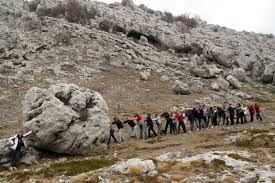 Školski kurikulum za školsku 2017./2018. godinuPerušić, rujan 2017.godineSADRŽAJ:1. Uvod…………………………………………………………………………………………42. Osnovni podaci o školi ……………………………...……………………………………..73. Dodatna nastava……………………………………………………………………………83.1 Razredna nastava……………………………………..……………………….….83.2 Predmetna nastava……………………………………..……………………..…154. Dopunska nastava…………………………………………………………………...……224.1 Razredna nastava…………………………………………………………....…..224.2 Predmetna nastava……………………………………………………………....295. Izborna nastava……………………………………………………………………….......36	5.1 Vjeronauk……………………………………………………………………......36	5.2 Informatika………………………………………………………………………426. Izvannastavne aktivnosti……………………………………………………………...….44	6.1 Kreativno-likovna aktivnost………………………………………………….…44	6.2 Mali pjevački zbor……………………………………………………………….45	6.3 Cvjećarska grupa………………………………………………………………..45	6.4 Ritmika…………………………………………………………………………...46	6.5 Dramsko-recitatorska grupa I.-IV...……………………………………………47	6.6 Dramsko recitatorska grupa V.-VIII.……………………….…………….…...48	6.7 Vjeronaučna olimpijada………………………………………………………...49	6.8 Pjevački zbor………………………………………………………………….....49	6.9 Školski sportski klub…………………………………………………………….50	6.10 Eko grupa……………………………………………………………………….51	6.11 Mladi geografi…………………………………………………………………..526.12 Mladi tehničari…………………………………………………………...….....526.13 Likovna grupa…………………………………………………………..….…..537. Izvanučionička nastava…………………………………………………………………...558. Terenska nastava, posjete i  izleti…….………………………………………...………..66	8.1 Terenska nastava………………………………………………………………...66	8.2 Posjete ……………………………………………………………………………68	8.3 Izleti………………………………………………………………………………699. Projekti, integrirani dani…………………………………………………………………7210. Kulturna i javna djelatnost…………………………………………………...………...82UVODŠkolski kurikulum je temeljni dokument koji utvrđuje dugoročni i kratkoročni plan i program rada škole s izvannastavnim i izvanškolskim aktivnostima, a donosi se na temelju nacionalnog kurikuluma i nastavnog plana i programa. Njime se određuje nastavni plan i program izbornih predmeta, izvannastavne i izvanškolske aktivnosti i druge odgojno-obrazovne aktivnosti, programe i projekte prema smjernicama hrvatskog nacionalnog obrazovnog standarda         U Nacionalnomu okvirnomu kurikulumu su definirane temeljne odgojno-obrazovne vrijednosti, zatim ciljevi odgoja i obrazovanja, načela i ciljevi odgojno-obrazovnih područja, vrjednovanje učeničkih postignuća te vrjednovanje i samovrjednovanje ostvarivanja nacionalnoga kurikuluma.       NOK čini polazište za izradbu nastavnih planova, odnosno definiranje optimalnoga opterećenja učenika, te izradbu predmetnih kurikuluma temeljenih na razrađenim postignućima odgojno–obrazovnih područja. Nacionalni okvirni kurikulum upućuje učitelje i nastavnike na to da nadiđu predmetnu specijalizaciju i podjednako sudjeluju u razvijanju ključnih kompetencija učenika, primjenjujući načelo podijeljene odgovornosti, posebice u ostvarenju vrijednosti koje se prožimaju s međupredmetnim temama.Načela Nacionalnoga okvirnog kurikuluma predstavljaju polazišta ili vrijednosna uporišta na kojima se temelji nacionalni kurikulum i svi ih se sudionici pri izradbi i primjeni kurikuluma trebaju pridržavati. Načela su sadržajno povezana s ciljevima i učeničkim postignućima ili očekivanim odgojno-obrazovnim ishodima te čine važnu sastavnicu kojom se osigurava smislena povezanost kurikulumskoga sustava i suradničko djelovanje sudionika u procesu izradbe i primjene nacionalnoga kurikuluma.Za  polazište rada na sadržajima školskog kurikuluma uzimale su  se  potrebe i interesi naših učenika, roditelja i lokalne zajednice. U planiranju aktivnosti vodimo se načelima individualizma, nepristranosti i transdisciplinarnosti.Jedan  od  postojećih ciljeva  kurikuluma je i stvaranje ugodnog školskog ozračja koje će motivirati učenike na stvaralački rad i učenje. Neophodno je međusobno poštivanje, iskrenost, razumijevanje, solidarnost, timski rad i razvijanje samovrednovanja i kod učenika i kod učitelja.Najznačajnije  vrijednosti  na  koje  posebnu  pažnju  usmjerava  školski  kurikulum  su :    -  ZNANJE I  VJEŠTINE - KREATIVNOST  I  PODUZETNIČKI  DUH- INOVATIVNOST- ODGOVORNOSTNaša škola ima jasno definirane ciljeve s obzirom na to što želi postići. Ciljevi su konkretni, mjerljivi, usuglašeni, provedivi, vremenski određeni. Područja razvoja učenika (kurikulumska područja) su:Jezično-komunikacijsko, Umjetničko, Društveno-humanističko, Prirodoslovno, Tjelesno i zdravstveno, Zdravlje, sigurnost i zaštita okoliša, Građanski odgoj i obrazovanje,Matematičko,Tehničko i informatičko.Školskim kurikulumom utvrđujemo:aktivnost, program i/ili projekt ciljeve aktivnosti, programa i/ili projekta namjenu aktivnosti, program i/ili projekta način realizacije aktivnosti, programa i/ili projekta vremenik aktivnosti, programa i/ili projekta detaljan troškovnik aktivnosti, programa i/ili projekta način vrednovanja i način korištenja rezultata vrednovanjaOpis unutrašnjih i vanjskih uvjeta u kojima se realizira školski kurikulumŠkolsko područje obuhvaća mjesto Perušić i sela : Bukovac, Ivčević (Janjačka) Kosa, Karaula, Kaniža, Klenovac, Konjsko Brdo, Kosa Gostovača, Kvarte, Malo Polje, Mezinovac, Prvan Selo, Studenci, Sveti Marko i  Varoš.	 Raspoloživi prostorŠkola ima površinu zatvorenih prostora oko 2.500 četvornih metara. Raspolaže s 11 specijaliziranih učionica i 4 kabineta. Ima športsku dvoranu sa svlačionicom, dva hodnika i veliki hol na ulazu, pet WC-a, školsko igralište, te školsko dvorište.  Škola ima veliku  knjižnicu, prostoriju za arhiv i za pedagoga, uredske prostorije te kuhinju i blagovaonicu. Prostori su vrlo lijepi i svijetli, međutim objekt je zimi hladan jer je stolarija dotrajala.Školi pripada i oko 21 000 četvornih metara neograđenog i neuređenog zemljišta. . Budući da su se ugasile sve područne škole, djeca koja pohađaju ovu školu dolaze iz ovih sela: Kaniža, Karaula, Bukovac, Konjsko Brdo, Prvan Selo, Malo Polje, Sveti Marko, Mezinovac, Klenovac, Studenci, Ivčević Kosa i Kosa Gostovače, te naravno iz samog mjesta Perušić.Struktura školskog kurikulumaDodatna nastavaDopunska nastavaIzborna nastava Izvannastavne aktivnostiIzvanučionička nastavaTerenska nastava, izleti i ekskurzijeProjekti Kulturna i javna djelatnost školeOSNOVNI PODACI O ŠKOLIBroj učenika:        I. -  IV. razreda  58            Broj odjela     4                              V. – VIII. razreda 50          Broj odjela     4     Ukupno:           I. – VIII. razreda 108         Broj odjela     8Broj djelatnika:   a)  učitelja razredne nastave          4                             b)  učitelja predmetne nastave       13                             c)  pedagog                                   0.5                             d) knjižničar                                 0.5                             f)   informatičar                            0.5                             g) ostali zaposlenici                      8Ukupno zaposlenika:                                               26.5Ravnateljica škole:  Snježana Milković3. DODATNA NASTAVA3.1 Razredna nastavaKurikulumsko područje:  Jezično – komunikacijsko područje							Hrvatski jezik - dodatna nastavaCiklus (razred): Prvi ( I.) Cilj 1. Stjecati dodatna  i proširiti postojeća znanja iz hrvatskog jezikaObrazloženje cilja (povezan s potrebama, interesima učenika i vrijednostima ŠK):Razvijati jezično – komunikacijske sposobnostiOstvarivati kraći samostalni govorni nastupProširiti znanja hrvatskog jezikaRazvijati maštovitost i kreativnostOčekivani ishodi/postignuća: (Učenik će moći:)Bogatiti usmeni i pismeni izričajPoticati suradnju i timski radPostizati bolje i uspješnije rezultate   Način realizacije:   Oblik: individualni i grupni oblik rada, timski rad, igra, Sudionici: učenici odličnih rezultata u redovitoj nastaviNačini učenja (što rade učenici) Rad u maloj grupi, samostalni  rad, timski radMetode poučavanja (što rade učitelji): Samostalno učenjePoučavanje vođenim otkrivanjem i razgovoromTrajanje izvedbe: 1 sat svaki drugi tjedan tijekom godinePotrebni resursi/moguće teškoće: bilježnica, kreda, ploča, nastavni listići za dodatnu nastavu,knjižnica, Internet, Učilica, Cvrčkova vježbalica, fotokopirni aparat, papirNačin praćenja i provjere ishoda/postignuća:Usmeno ispitivanje, sustavno praćenje učenikove samostalnosti, usmena interpretacija, pismeni ispiti, zadaci objektivnog tipa, natjecanje unutar grupeOdgovorne osobe:  učiteljica Josipa JurčićKurikulumsko područje: Matematičko područje                                           Matematika- dodatna nastavaCiklus (razred): Prvi (  I. ) Cilj 1. Stjecati dodatna matematička znanja potrebna za razumijevanje svakodnevnog životaObrazloženje cilja (povezan s potrebama, interesima učenika i vrijednostima ŠK):omogućiti rad po programima i sadržajima različite težine i složenosti s obzirom  na interes učenika te pristup različitim izvorima znanja   razvijati samostalnost i točnost u računanju  poticati interes za dodatnim sadržajima iz matematikeOčekivani ishodi/postignuća: (Učenik će moći:)Rješavati teže i složenije zadatke Snalaziti se u novoj situacijiProdubiti znanja iz matematike   Način realizacije:   Oblik: individualni i grupni oblik rada, timski rad, igra, natjecanjeSudionici: učenici odličnih rezultata u redovitoj nastaviNačini učenja (što rade učenici) Rad u maloj grupi, samostalni  rad, timski radMetode poučavanja (što rade učitelji): Samostalno učenjePoučavanje vođenim otkrivanjem i razgovoromTrajanje izvedbe: 1 sat svaki drugi tjedan tijekom godinePotrebni resursi/moguće teškoće: bilježnica, kreda, ploča, nastavni listići za dodatnu nastavu Internet, Učilica, Cvrčkova vježbalica, fotokopirni aparat, papirNačin praćenja i provjere ishoda/postignuća:Usmeno ispitivanje, pismeni ispiti, zadaci objektivnog tipa, natjecanje unutar grupeOdgovorne osobe:  učiteljica Josipa JurčićKurikulumsko područje: Jezično -  komunikacijskoCiklus (razred):  drugi  ( 2. ) razredCilj :  poticati i usavršavati znanje i aktivnosti darovite djeceObrazloženje cilja (povezan s potrebama, interesima učenika i vrijednostima ŠK): - rad s darovitim učenicima i onima koji pokazuju interes za  produbljivanje znanja  o hrvatskom jeziku razvijanje jezične pismenosti, stjecanje jezične kulture Očekivani ishodi/postignuća: (Učenik će moći:)-  primjena vrednota hrvatskog jezika u svakodnevnom životuNačin realizacije:Oblik: dodatna  nastava Hrvatskog jezikaSudionici:  Učiteljica drugog (2 .)  razreda   Ankica Milković  i učenici koji  pohađaju   dodatnu  nastavu.Načini učenja (što rade učenici) :rješavanje nastavnih materijala iz drugih vježbenica i udžbenika kroz samostalni i skupni oblik rada uz stalno vodstvo i poticaj učiteljiceMetode poučavanja (što rade učitelji): pripremanje, osmišljanje  i  izrada  nastavnih  listića, kvizova, križaljki,  jezičnih  igara  i  zavrzlama  za  nastavni  proces.Trajanje izvedbe: Svaki  drugi  tjedan  jedan sat   u tijeku   dana  rasporedom  predviđen kroz  cijelu  školsku  godinu  2017./2018.Potrebni resursi/moguće teškoće: troškovi mogu nastati prilikom umnožavanja materijala radnih zadataka ili ispitnih pitanja za učenike.Način praćenja i provjere ishoda/postignuća:proširivanje vlastitih spoznaja, bogaćenje rječnika, ovladavanje vrednotama govornog jezika.Odgovorne osobe: učiteljica i učenici drugog ( 2. )   razredaKurikulumsko područje:  MATEMATIČKO1. Ciklus (razred): drugi  ( 2. ) razredCilj :  rad s darovitim učenicima i onima koji pokazuju interes za produbljivanje znanja i    rješavanje matematičkih problemaObrazloženje cilja (povezan s potrebama, interesima učenika i vrijednostima ŠK):- razvijanje sposobnosti logičkog razmišljanja i zaključivanja, brzog i lakog izvođenja računskih operacija( zbrajanja ,oduzimanja, množenja  i  dijeljenja) analize i sinteze, kao i sposobnosti donošenja originalnih ideja i rješenja- produbljivanje znanja i sposobnosti učenika na području matematike- razvijanje logičkog mišljenja, sposobnosti rješavanja matematičkih problema  te  samostalnosti  u radu Očekivani ishodi/postignuća: (Učenik će moći:)- preciznost,  točnost i  brzina  u  rješavanju  zadataka- samostalno  postavljanje  i  rješavanje  logičkih  zadatakaNačin realizacije:Oblik: dodatna  nastava iz  matematikeSudionici:  učiteljica  drugog  ( 2.)  razreda   Ankica Milković  i učenici koji  pohađaju      dodatnu nastavu.Načini učenja (što rade učenici): - individualiziranim pristupom, suradničkim učenjem, timskim radom-  rješavanje zadataka za dodatnu  nastavu iz redovnih učeničkih udžbenika i   zasebnih zbirki zadataka za dodatnu nastavuMetode poučavanja (što rade učitelji):                 -      pripremanje, osmišljavanje  i  izrada  nastavnih  listića, kvizova, križaljki,                          matematičkih igara   i  zavrzlama  za  nastavni  proces.Trajanje izvedbe: Svaki drugi tjedan  jedan  sat u  tijeku   dana   za  to predviđenim  rasporedom  tijekom  cijele  školske godine  2017./2018.Potrebni resursi/moguće teškoće: Trošak kopiranja nastavnih materijala potrebnih za radNačin praćenja i provjere ishoda/postignuća:  - sustavno praćenje i bilježenje zapažanja učenikovih postignuća, uspjeha, interesa, motivacija i   sposobnosti u ostvarivanju dodatnih sadržaja matematike.            - rezultati će se koristiti u cilju povećanja kvalitete nastavnog rada uz daljnje poticanje razvoja darovitih učenika u skladu s interesima i sposobnostimaOdgovorne osobe:  učiteljica, učeniciCiklus (razred):  treći  ( 3. ) razredCilj :  poticati i usavršavati znanje i aktivnosti darovite djeceObrazloženje cilja (povezan s potrebama, interesima učenika i vrijednostima ŠK): - rad s darovitim učenicima i onima koji pokazuju interes za  produbljivanje znanja  o hrvatskom jeziku-  razvijanje jezične pismenosti, stjecanje jezične kulture Očekivani ishodi/postignuća: (Učenik će moći:)-  primjena vrednota hrvatskog jezika u svakodnevnom životuNačin realizacije:Oblik: dodatna  nastava Hrvatskog jezikaSudionici:  Učiteljica trećeg  (3 .)  razreda   Ivana Radošević i učenici koji  pohađaju   dodatnu  nastavu.Načini učenja (što rade učenici) :rješavanje nastavnih materijala iz drugih vježbenica i udžbenika kroz samostalni i skupni oblik rada uz stalno vodstvo i poticaj učiteljiceMetode poučavanja (što rade učitelji): pripremanje, osmišljanje  i  izrada  nastavnih  listića, kvizova, križaljki,  jezičnih  igara  i  zavrzlama  za  nastavni  proces.Trajanje izvedbe: Svaki  drugi  tjedan  jedan sat   u tijeku   dana  rasporedom  predviđen kroz  cijelu  školsku  godinu  2017./2018.Potrebni resursi/moguće teškoće: troškovi mogu nastati prilikom umnožavanja materijala radnih zadataka ili ispitnih pitanja za učenike .Način praćenja i provjere ishoda/postignuća:proširivanje vlastitih spoznaja, bogaćenje rječnika, ovladavanje vrednotama govornog jezika.Odgovorne osobe: učiteljica i učenici trećeg ( 3. )  razredaKurikulumsko područje:  MATEMATIČKOCiklus (razred): treći  ( 3. ) razredCilj :  rad s darovitim učenicima i onima koji pokazuju interes za produbljivanje znanja i    rješavanje matematičkih problemaObrazloženje cilja (povezan s potrebama, interesima učenika i vrijednostima ŠK):- razvijanje sposobnosti logičkog razmišljanja i zaključivanja, brzog i lakog izvođenja računskih operacija( zbrajanja ,oduzimanja, množenja  i  dijeljenja) analize i sinteze, kao i sposobnosti donošenja originalnih ideja i rješenja- produbljivanje znanja i sposobnosti učenika na području matematike- razvijanje logičkog mišljenja, sposobnosti rješavanja matematičkih problema  te  samostalnosti  u radu Očekivani ishodi/postignuća: (Učenik će moći:)- preciznost,  točnost i  brzina  u  rješavanju  zadataka- samostalno  postavljanje  i  rješavanje  logičkih  zadatakaNačin realizacije:Oblik: dodatna  nastava iz  matematikeSudionici:  učiteljica  trećeg  (3.)  razreda   Ivana Radošević i učenici koji  pohađaju      dodatnu nastavu.Načini učenja (što rade učenici): - individualiziranim pristupom, suradničkim učenjem, timskim radom-  rješavanje zadataka za dodatnu  nastavu iz redovnih učeničkih udžbenika i   zasebnih zbirki zadataka za dodatnu nastavuMetode poučavanja (što rade učitelji):                 -      pripremanje, osmišljavanje  i  izrada  nastavnih  listića, kvizova, križaljki,                          matematičkih igara   i  zavrzlama  za  nastavni  proces.Trajanje izvedbe: Svaki drugi tjedan  jedan  sat u  tijeku   dana   za  to predviđenim  rasporedom  tijekom  cijele  školske godine  2017./2018.Potrebni resursi/moguće teškoće: Trošak umnožavanja  nastavnih materijala potrebnih za radNačin praćenja i provjere ishoda/postignuća:  - sustavno praćenje i bilježenje zapažanja učenikovih postignuća, uspjeha, interesa, motivacija i   sposobnosti u ostvarivanju dodatnih sadržaja matematike.            - rezultati će se koristiti u cilju povećanja kvalitete nastavnog rada uz daljnje poticanje razvoja darovitih učenika u skladu s interesima i sposobnostimaOdgovorne osobe:  učiteljica i  učenici trećeg( 3.)  razredaKurikulumsko područje:  Jezično – komunikacijsko područje					Hrvatski jezik - dodatna nastavaCiklus (razred): četvrti (IV.) Cilj 1. Stjecati dodatna  i proširiti postojeća znanja iz hrvatskog jezikaObrazloženje cilja (povezan s potrebama, interesima učenika i vrijednostima ŠK):Razvijati jezično – komunikacijske sposobnostiOstvarivati kraći samostalni govorni nastupProširiti znanja hrvatskog jezikaRazvijati maštovitost i kreativnostOčekivani ishodi/postignuća: (Učenik će moći:)Bogatiti usmeni i pismeni izričajPoticati suradnju i timski radPostizati bolje i uspješnije rezultate   Način realizacije:   Oblik: individualni i grupni oblik rada, timski rad, igra, Sudionici: učenici odličnih rezultata u redovitoj nastaviNačini učenja (što rade učenici) Rad u maloj grupi, samostalni  rad, timski radMetode poučavanja (što rade učitelji): Samostalno učenjePoučavanje vođenim otkrivanjem i razgovoromTrajanje izvedbe: 1 sat svaki drugi tjedan tijekom godinePotrebni resursi/moguće teškoće: bilježnica, kreda, ploča, nastavni listići za dodatnu nastavu, dječji romaniknjižnica, Internet, fotokopirni aparat, papir, računaloNačin praćenja i provjere ishoda/postignuća:Usmeno ispitivanje, sustavno praćenje učenikove samostalnosti, usmena interpretacija, pismeni ispiti, zadaci objektivnog tipa, natjecanje unutar grupeOdgovorne osobe:  učiteljica Nikolina OreškovićKurikulumsko područje: Matematičko područje                                           Matematika- dodatna nastava1.Ciklus (razred): četvrti (IV.) Cilj 1. Stjecati dodatna matematička znanja potrebna za razumijevanje svakodnevnog životaObrazloženje cilja (povezan s potrebama, interesima učenika i vrijednostima ŠK):omogućiti rad po programima i sadržajima različite težine i složenosti s obzirom  na interes učenika te pristup različitim izvorima znanja   razvijati samostalnost i točnost u računanju  poticati interes za dodatnim sadržajima iz matematikeOčekivani ishodi/postignuća: (Učenik će moći)   Rješavati teže i složenije zadatke Snalaziti se u novoj situacijiProdubiti znanja iz matematike   Način realizacije:   Oblik: individualni i grupni oblik rada, timski rad, igra, natjecanjeSudionici: učenici odličnih rezultata u redovitoj nastaviNačini učenja (što rade učenici) Rad u maloj grupi, samostalni  rad, timski radMetode poučavanja (što rade učitelji): Samostalno učenjePoučavanje vođenim otkrivanjem i razgovoromTrajanje izvedbe: 1 sat svaki drugi tjedan tijekom godinePotrebni resursi/moguće teškoće: bilježnica, kreda, ploča, nastavni listići za dodatnu nastavu Internet, fotokopirni aparat, apir, računaloNačin praćenja i provjere ishoda/postignuća:Usmeno ispitivanje, pismeni ispiti, zadaci objektivnog tipa, natjecanje unutar grupeOdgovorne osobe:  učiteljica Nikolina Orešković3.2 Predmetna nastavaKurikulumsko područje:  jezično-komunikacijskoDodatna nastava – Hrvatski jezik1. Ciklus (razred): 5. razred2. Cilj 1. – Razvijanje vještina i sposobnosti gramatičkog mišljenja, usmenog,  pisanog  i vizualnog komuniciranja u interpersonalnim i interkulturalnim situacijama osobnog i javnog života.3. Obrazloženje cilja (povezan s potrebama, interesima učenika i vrijednostima ŠK): Dodatni program proširuje i produbljuje znanja što su ih učenici stekli kroz obrazovni program. Njime se postiže razvijanje leksičkih, fonetskih , gramatičkih i književnih znanja.4. Očekivani ishodi/postignuća: (Učenik će moći:)Prepoznati teže jezične zadatkeslužiti se standardnim hrvatskim jezikomprimijeniti stečena znanja u usmenoj, a pogotovo u pisanoj jezičnoj komunikaciji5. Način realizacije:Oblik: dodatna nastava hrvatskoga jezikaSudionici: učenici, učitelj hrvatskoga jezikaNačini učenja (što rade učenici): usvajaju teorijska znanja iz područja hrvatskoga jezika, rješavaju teže jezične zadatke, koriste standardni hrvatski jezik u usmenoj, a pogotovo u pisanoj komunikacijiMetode poučavanja (što rade učitelji): nude učenicima određena teorijska znanja iz područja hrvatskoga jezika, pomažu učenicima prilikom rješavanja težih jezičnih zadataka, upozoravaju učenike na uporabu standardnoga hrvatskoga jezika u govoru, a pogotovo u pismu.Trajanje izvedbe: tijekom školske godine6. Potrebni resursi/moguće teškoće: nema poteškoća7. Način praćenja i provjere ishoda/postignuća:Praćenje rada učenika, provjera znanja.8. Odgovorne osobe: učenici, učitelj Tomislav VukelićKurikulumsko područje: MATEMATIČKO1. Ciklus (razred): peti (5.) razred2. Cilj: rad s učenicima koji pokazuju interes za produbljivanjem znanja i rješavanjem matematičkih problema3. Obrazloženje cilja:razvijanje ambicioznosti i upornosti u radu razvijanje sposobnosti brzog logičkog razmišljanja i zaključivanja te brzog i lakog izvođenja računskih operacijarazvijanje samostalnosti i preciznosti u radu4. Očekivani ishodi/postignuća: učenici će biti brzi i precizni i rješavanju matematičkih zadatakasamostalno zaključivati i otkrivati logičke zadatke5. Način realizacije:Oblik: dodatna nastava; individualni oblik rada, natjecanjeSudionici: učenici, učiteljicaNačini učenja (što rade učenici):primjenjivanje ranije stečenog znanjavršenje provjere rezultatarješavanje matematičkih zadataka iz zasebnih zbirki namijenjenih dodatnoj nastaviMetode poučavanja (što radi učitelj): pripremanje za dodatnu nastavuosmišljavanje kreativnih radnih listića i matematičkih igara kako bi nastavni proces bio što zanimljivijipripremiti učenike za natjecanje iz matematikeTrajanje izvedbe: tijekom školske godine 2017./2018. (svaki drugi tjedan jedan sat u tijeku dana koji je predviđen rasporedom)6. Potrebni resursi/moguće teškoće:ljudski resursi: učenici, učiteljica matematikematerijalni resursi: zbirka zadataka, ploča, kreda, radni listićimoguće teškoće: trošak umnožavanja potrebnih materijala za rad7. Načini praćenja i provjere ishoda/postignuća:sustavno praćenje i bilježenje zapažanja učenikovih postignuća u ostvarivanju dodatnih sadržaja iz matematike8. Odgovorne osobe: učiteljica matematike i učenici 5. razredaKurikulumsko područje:  jezično-komunikacijsko1. Ciklus (razred): 6.2. Cilj 1. – Razvijanje vještina i sposobnosti gramatičkog mišljenja, usmenog,  pisanog  i vizualnog komuniciranja u interpersonalnim i interkulturalnim situacijama osobnog i javnog života.3. Obrazloženje cilja (povezan s potrebama, interesima učenika i vrijednostima ŠK): Dodatni program proširuje i produbljuje znanja što su ih učenici stekli kroz obrazovni program. Njime se postiže razvijanje leksičkih, fonetskih , gramatičkih i književnih znanja.4. Očekivani ishodi/postignuća: (Učenik će moći:)prepoznati teže jezične zadatkeslužiti se standardnim hrvatskim jezikomprimijeniti stečena znanja u usmenoj, a pogotovo u pisanoj jezičnoj komunikaciji5. Način realizacije:Oblik: dodatna nastava hrvatskoga jezikaSudionici: učenici, učiteljica hrvatskoga jezikaNačini učenja (što rade učenici): usvajaju teorijska znanja iz područja hrvatskoga jezika, rješavaju teže jezične zadatke, koriste standardni hrvatski jezik u usmenoj, a pogotovo u pisanoj komunikacijiMetode poučavanja (što rade učitelji): nude učenicima određena teorijska znanja iz područja hrvatskoga jezika, pomažu učenicima prilikom rješavanja težih jezičnih zadataka, upozoravaju učenike na uporabu standardnoga hrvatskoga jezika u govoru, a pogotovo u pismu.Trajanje izvedbe: tijekom školske godine6. Potrebni resursi/moguće teškoće: nema poteškoća7. Način praćenja i provjere ishoda/postignuća:Praćenje rada učenika, provjera znanja.8. Odgovorne osobe: učenici, učiteljica Tatjana Šimunić Kurikulumsko područje:  MatematičkoDodatna nastava - matematika1. Ciklus (razred): 6. razred 2. Cilj: Poboljšati uspjeh učenika na natjecanjima3. Obrazloženje cilja (povezan s potrebama, interesima učenika i vrijednostima ŠK): Produbiti znanje učenika u primjeni računanja postotka, kamatnog računa i vjerojatnosti iz svakodnevnog života te iz problemskih zadataka sa sustavom dviju linearnih jednadžbi s dvjema nepoznanicama.4. Očekivani ishodi/postignuća: (Učenik će moći:)Uspješno primijeniti računske radnje s postotcimaPrepoznati i riješiti linearne jednadžbeOsvojiti plasman za županijsko natjecanje, te uspjeh na županijskom natjecanju5. Način realizacije:Oblik: dodatna nastava matematikeSudionici:  učitelj Ivan Arbanas, odlični učenici 6. razreda    Načini učenja (što rade učenici):   Slušati izlaganje učitelja i samostalno primjenjivati računanje s              postotcima, rješavati i primjenjivati sustave dviju linearnih     jednadžbi s dvjema nepoznanicama.Metode poučavanja  (što rade učitelji): Usmeno izlaganje i primjeri primjene. Pratiti rad učenika i pomagati im u samostalnom radu. Pregledavati i komentirati domaće zadatke i davati sugestije.Trajanje izvedbe: od listopada do veljače6. Potrebni resursi/ moguće teškoće:Ljudski resursi: učitelj matematike Ivan Arbanas, školska pedagoginja, roditeljiMaterijalni resursi: udžbenici matematike, web sadržaji i stručna literatura iz knjižniceMoguće teškoće: nedostatna podrška ravnateljice, nedovoljno razvijena suradnja učitelja matematike i školske pedagoginje7. Način praćenja i provjere ishoda/postignuća:- testovi i nastavni listići, plasman na natjecanju8. Odgovorne osobe: učenici, učitelj matematikeKurikulumsko područje:  jezično-komunikacijskoDodatna nastava – Hrvatski jezik1. Ciklus (razred): 7. razred 2. Cilj 1. – pripremiti učenike za školsko, županijsko i državno natjecanja iz područja hrvatskoga jezika3. Obrazloženje cilja (povezan s potrebama, interesima učenika i vrijednostima ŠK): rješavanje težih jezičnih zadataka iz područja jezika, uočavanje problematike prilikom rješavanja težih jezičnih zadataka, logičko povezivanje i navođenje mogućih rješenja prilikom rješavanja težih jezičnih zadataka4. Očekivani ishodi/postignuća: (Učenik će moći:)Prepoznati teže jezične zadatkeslužiti se standardnim hrvatskim jezikomprimijeniti stečena znanja u usmenoj, a pogotovo u pisanoj jezičnoj komunikaciji5. Način realizacije:Oblik: dodatna nastava hrvatskoga jezikaSudionici: učenici, učitelj hrvatskoga jezikaNačini učenja (što rade učenici): usvajaju teorijska znanja iz područja hrvatskoga jezika, rješavaju teže jezične zadatke, koriste standardni hrvatski jezik u usmenoj, a pogotovo u pisanoj komunikacijiMetode poučavanja (što rade učitelji): nude učenicima određena teorijska znanja iz područja hrvatskoga jezika, pomažu učenicima prilikom rješavanja težih jezičnih zadataka, upozoravaju učenike na uporabu standardnoga hrvatskoga jezika u govoru, a pogotovo u pismuTrajanje izvedbe: tijekom školske godine6. Potrebni resursi/moguće teškoće:- nemogućnost odlaska učenika na natjecanje (putni troškovi)7. Način praćenja i provjere ishoda/postignuća:- natjecanje učenika na školskoj, županijskoj i državnoj razini8. Odgovorne osobe: učenici, učitelj Tomislav VukelićKurikulumsko područje:  MatematičkoDodatna nastava - matematika1. Ciklus (razred): 7. razred 2. Cilj: Poboljšati uspjeh učenika na natjecanjima3. Obrazloženje cilja (povezan s potrebama, interesima učenika i vrijednostima ŠK): Produbiti znanje učenika u primjeni računanja postotka, kamatnog računa i vjerojatnosti iz svakodnevnog života te iz problemskih zadataka sa sustavom dviju linearnih jednadžbi s dvjema nepoznanicama.4. Očekivani ishodi/postignuća: (Učenik će moći:)Uspješno primijeniti računske radnje s postotcimaPrepoznati i riješiti linearne jednadžbeOsvojiti plasman za županijsko natjecanje, te uspjeh na županijskom natjecanju5. Način realizacije:Oblik: dodatna nastava matematikeSudionici:  učitelj Ivan Arbanas, odlični učenici 7. razredaNačini učenja (što rade učenici):   Slušati izlaganje učitelja i samostalno primjenjivati računanje s postotcima, rješavati i primjenjivati sustave dviju linearnih     jednadžbi s dvjema nepoznanicama.Metode poučavanja  (što rade učitelji): Usmeno izlaganje i primjeri primjene. Pratiti rad učenika i pomagati im u samostalnom radu. Pregledavati i komentirati domaće zadatke i davati sugestije.Trajanje izvedbe: od listopada do veljače6. Potrebni resursi/ moguće teškoće:Ljudski resursi: učitelj matematike Ivan Arbanas, školska pedagoginja, roditeljiMaterijalni resursi: udžbenici matematike, web sadržaji i stručna literatura iz knjižniceMoguće teškoće: nedostatna podrška ravnateljice, nedovoljno razvijena suradnja učitelja matematike i školske pedagoginje7. Način praćenja i provjere ishoda/postignuća:- testovi i nastavni listići, plasman na natjecanju8. Odgovorne osobe: učenici, učitelj matematikeKurikulumsko područje:  jezično-komunikacijsko1. Ciklus (razred): 8.2. Cilj 1. – pripremiti učenike za školsko, županijsko  natjecanja iz područja hrvatskoga jezika3. Obrazloženje cilja (povezan s potrebama, interesima učenika i vrijednostima ŠK): rješavanje težih jezičnih zadataka iz područja jezika, uočavanje problematike prilikom rješavanja težih jezičnih zadataka, logičko povezivanje i navođenje mogućih rješenja prilikom rješavanja težih jezičnih zadataka4. Očekivani ishodi/postignuća: (Učenik će moći:)prepoznati teže jezične zadatkeslužiti se standardnim hrvatskim jezikomprimijeniti stečena znanja u usmenoj, a pogotovo u pisanoj jezičnoj komunikaciji5. Način realizacije:Oblik: dodatna nastava hrvatskoga jezikaSudionici: učenici, učiteljica hrvatskoga jezikaNačini učenja (što rade učenici): usvajaju teorijska znanja iz područja hrvatskoga jezika, rješavaju teže jezične zadatke, koriste standardni hrvatski jezik u usmenoj, a pogotovo u pisanoj komunikacijiMetode poučavanja (što rade učitelji): nude učenicima određena teorijska znanja iz područja hrvatskoga jezika, pomažu učenicima prilikom rješavanja težih jezičnih zadataka, upozoravaju učenike na uporabu standardnoga hrvatskoga jezika u govoru, a pogotovo u pismuTrajanje izvedbe: tijekom školske godine  6. Potrebni resursi/moguće teškoće:- nemogućnost odlaska učenika na natjecanje (putni troškovi)7. Način praćenja i provjere ishoda/postignuća:- natjecanje učenika na školskoj, županijskoj razini8. Odgovorne osobe: učenici, učiteljica Tatjana ŠimunićKurikulumsko područje:  MatematičkoDodatna nastava – matematika1. Ciklus (razred): 8. razred 2. Cilj: Poboljšati uspjeh učenika na natjecanjima3. Obrazloženje cilja (povezan s potrebama, interesima učenika i vrijednostima ŠK): Produbiti znanje učenika u primjeni računanja postotka, kamatnog računa i vjerojatnosti iz svakodnevnog života te iz problemskih zadataka sa sustavom dviju linearnih jednadžbi s dvjema nepoznanicama.4. Očekivani ishodi/postignuća: (Učenik će moći:)Uspješno primijeniti računske radnje s postotcimaPrepoznati i riješiti linearne jednadžbeOsvojiti plasman za županijsko natjecanje, te uspjeh na županijskom natjecanju5. Način realizacije:Oblik: dodatna nastava matematikeSudionici:  učitelj Ivan Arbanas, odlični učenici 8. razreda    Načini učenja (što rade učenici):   Slušati izlaganje učitelja i samostalno primjenjivati računanje s postotcima, rješavati i primjenjivati sustave dviju linearnih     jednadžbi s dvjema nepoznanicama.Metode poučavanja  (što rade učitelji): Usmeno izlaganje i primjeri primjene. Pratiti rad učenika i pomagati im u samostalnom radu. Pregledavati i komentirati domaće zadatke i davati sugestije.Trajanje izvedbe: od listopada do veljače6. Potrebni resursi/ moguće teškoće:Ljudski resursi: učitelj matematike Ivan Arbanas, školska pedagoginja, roditeljiMaterijalni resursi: udžbenici matematike, web sadržaji i stručna literatura iz knjižniceMoguće teškoće: nedostatna podrška ravnateljice, nedovoljno razvijena suradnja učitelja matematike i školske pedagoginje7. Način praćenja i provjere ishoda/postignuća:- testovi i nastavni listići, plasman na natjecanju8. Odgovorne osobe: učenici, učitelj matematikeKurikulumsko područje: jezično-komunikacijsko Dodatna nastava – Engleski jezik 1.Ciklus: 5., 6., 7., i 8.razred2.Cilj: utvrđivanje i proširivanje nastavnih sadržaja3.Obrazloženje cilja: za učenike koji uspješno svladavaju nastavne sadržaje i pokazuju interes za dodatno učenje engleskog jezika, potrebno je pripremiti dodatne sadržaje, aktivnosti i zanimljivosti te ih pripremiti za natjecanje iz engleskog jezika.4.Očekivani ishodi/postignuća: prošireno znanje, razvijene sposobnosti uočavanja mišljenja, zaključivanja i kreativnog učenja.5.Način realizacije:Oblik: dodatna nastava engleskog jezikaSudionici: učiteljica i učenici od petog do osmog razredaNačin učenja: vježbanje i usvajanje nastavnih sadržajaMetode učenja: čitanje, pisanje, slušanjeTrajanje izvedbe: jedan sat u tjednu predviđen za realizaciju dodatne nastave 2017./2018.6.Potrebni resursi: materijali kojima raspolaže učiteljica engleskog jezika7.Način praćenja: usmena i pismena provjera učenika8.Odgovorne osobe: učiteljica Slavica Jerković i učenici4. DOPUNSKA NASTAVA 4.1 Razredna nastavaKurikulumsko područje: Jezično – komunikacijsko područje                                            Hrvatski jezik- dopunska nastavaCiklus (razred): Prvi ( I.) Cilj 1. Naučiti ključne pojmove iz hrvatskog jezika koji nisu usvojeni u redovitom     nastavnom programuObrazloženje cilja (povezan s potrebama, interesima učenika i vrijednostima ŠK): Postizanje boljih rezultata iz hrvatskog jezikaOlakšati praćenje redovne nastaveUtvrđivanje stečenih znanjaOčekivani ishodi/postignuća: (Učenik će moći:)   Učenici će sustići neusvojeno gradivo    Tečnije čitati   Uvježbati pisanje Način realizacije:Oblik: individualni rad sa svakim učenikomSudionici: učenici s poteškoćama iz hrvatskog jezika i učiteljicaNačini učenja (što rade učenici) Rad u maloj grupi, individualni radMetode poučavanja (što rade učitelji): Izravno poučavanjePoučavanje vođenim otkrivanjem i razgovoromTrajanje izvedbe: 1 sat svaki drugi tjedan tijekom godinePotrebni resursi/moguće teškoće: čitanka i radna bilježnica, bilježnica, kreda, ploča, nastavni listićiInternet, Učilica, fotokopirni aparat, papirNačin praćenja i provjere ishoda/postignuća:Usmeno ispitivanje, pismeni ispiti, zadaci objektivnog tipaOdgovorne osobe:  učiteljica Josipa JurčićKurikulumsko područje: Matematičko područje                                           Matematika- dodatna nastavaCiklus (razred): Prvi (  I. ) Cilj 1. Stjecati dodatna matematička znanja potrebna za razumijevanje svakodnevnog životaObrazloženje cilja (povezan s potrebama, interesima učenika i vrijednostima ŠK):omogućiti rad po programima i sadržajima različite težine i složenosti s obzirom  na interes učenika te pristup različitim izvorima znanja   razvijati samostalnost i točnost u računanju  poticati interes za dodatnim sadržajima iz matematikeOčekivani ishodi/postignuća: (Učenik će moći:)Rješavati teže i složenije zadatke Snalaziti se u novoj situacijiProdubiti znanja iz matematike   Način realizacije:   Oblik: individualni i grupni oblik rada, timski rad, igra, natjecanjeSudionici: učenici odličnih rezultata u redovitoj nastaviNačini učenja (što rade učenici) Rad u maloj grupi, samostalni  rad, timski radMetode poučavanja (što rade učitelji): Samostalno učenjePoučavanje vođenim otkrivanjem i razgovoromTrajanje izvedbe: 1 sat svaki drugi tjedan tijekom godinePotrebni resursi/moguće teškoće: bilježnica, kreda, ploča, nastavni listići za dodatnu nastavu Internet, Učilica, Cvrčkova vježbalica, fotokopirni aparat, papirNačin praćenja i provjere ishoda/postignuća:Usmeno ispitivanje, pismeni ispiti, zadaci objektivnog tipa, natjecanje unutar grupeOdgovorne osobe:  učiteljica Josipa JurčićKurikulumsko područje: JEZIČNO – KOMUNIKACIJSKO Ciklus (razred):  drugi  ( 2. ) razredCilj :  - usvajanje nastavnih sadržaja koje učenici nisu usvojili tijekom redovne nastave.Obrazloženje cilja (povezan s potrebama, interesima učenika i vrijednostima ŠK):- postići da učenici koji imaju poteškoća kod  usvajanja  nastavnog  gradiv( posebno početno čitanje i pisanje), sustavnim  vježbanjem i ponavljanjem  nadoknade sve  propuste i da se tako asimiliraju u razrednu zajednicu i njezin tempo rada Očekivani ishodi/postignuća: (Učenik će moći:)-  samostalno  rješavanje nastavnih sadržaja- sigurnostNačin realizacije:Oblik: dopunska  nastava Hrvatski jezikSudionici: učiteljica drugog ( 2.)  razreda Ankica Milković i učenici koji pohađaju dopunsku nastavuNačini učenja (što rade učenici):- vježbanje  i usvajanje  nastavnih  sadržaja koje  učenici  nisu  usvojili  na  redovnoj  nastaviMetode poučavanja (što rade učitelji):    - svakom učeniku posebno objasniti i rastumačiti gradivo  te im sukladno tome davati određene zadatke i pitanja- omogućiti da dijete kroz vježbu ovlada nastavnim sadržajem prema planu i programuTrajanje izvedbe: svaki drugi tjedan  jedan  sat u  tijeku   dana   za  to predviđenim  rasporedom  tijekom  cijele  školske godine  2017./2018.Potrebni resursi/moguće teškoće: Trošak kopiranja nastavnih listića i potrebnih materijala za rad.Način praćenja i provjere ishoda/postignuća:            Usmena i pismena provjera učenika, uz opisno praćenje učenikaOdgovorne osobe: učiteljica, učeniciKurikulumsko područje: MATEMATIČKOCiklus (razred): drugi  ( 2. ) razredCilj : - usvajanje nastavnih sadržaja koje učenici nisu usvojili tijekom redovne nastave.Obrazloženje cilja (povezan s potrebama, interesima učenika i vrijednostima ŠK): -     pomoći učenicima koji imaju probleme u svladavanju redovnog  nastavnog sadržaja i samostalnom rješavanju zadataka- poticati i razvijati matematičko mišljenje- razvijanje  samostalnosti kod učenikaOčekivani ishodi/postignuća: (Učenik će moći:)-  samostalno riješiti nastavne  sadržaje  koji  nisu  bili  usvojeniNačin realizacije:Oblik: dopunska nastava iz  matematikeSudionici:  Učiteljica drugog (2 .)  razreda   Ankica Milković  i učenici koji  pohađaju   dopunsku nastavu.Načini učenja (što rade učenici): - vježbanje  i usvajanje  nastavnih  sadržaja  koje  učenici  nisu  usvojili  na  redovnoj  nastaviMetode poučavanja (što rade učitelji): - svakom učeniku posebno objasniti i rastumačiti gradivo  te im sukladno tome davati određene zadatke i pitanja- omogućiti da dijete kroz vježbu ovlada nastavnim sadržajem prema planu i programuTrajanje izvedbe: svaki drugi tjedan  jedan  sat u  tijeku   dana   za  to predviđenim  rasporedom  tijekom  cijele  školske godine  2017./2018.Potrebni resursi/moguće teškoće:  trošak umnožavanja potrebnih materijala za rad.Način praćenja i provjere ishoda/postignuća:          usmeni pismeno provjeravanje učenika uz opisno praćenje njihovog rada.Odgovorne osobe: učiteljica  i  učeniciKurikulumsko područje: JEZIČNO – KOMUNIKACIJSKO Ciklus (razred):  treći  ( 3. ) razredCilj :  - usvajanje nastavnih sadržaja koje učenici nisu usvojili tijekom redovne nastave.Obrazloženje cilja (povezan s potrebama, interesima učenika i vrijednostima ŠK):- postići da učenici koji imaju poteškoća kod  usvajanja  nastavnog  gradiv( posebno početno čitanje i pisanje), sustavnim  vježbanjem i ponavljanjem  nadoknade sve  propuste i da se tako asimiliraju u razrednu zajednicu i njezin tempo rada Očekivani ishodi/postignuća: (Učenik će moći:)-  samostalno  rješavanje nastavnih sadržaja- sigurnost Način realizacije:Oblik: dopunska  nastava Hrvatski jezikSudionici: učiteljica trećeg ( 3.)  razreda Ivana Radošević i učenici koji pohađaju dopunsku nastavuNačini učenja (što rade učenici):- vježbanje  i usvajanje  nastavnih  sadržaja koje  učenici  nisu  usvojili  na  redovnoj  nastaviMetode poučavanja (što rade učitelji):    - svakom učeniku posebno objasniti i rastumačiti gradivo  te im sukladno tome davati određene zadatke i pitanja- omogućiti da dijete kroz vježbu ovlada nastavnim sadržajem prema planu i programuTrajanje izvedbe: svaki drugi tjedan  jedan  sat u  tijeku   dana   za  to predviđenim  rasporedom  tijekom  cijele  školske godine  2017./2018.Potrebni resursi/moguće teškoće: Trošak kopiranja nastavnih listića i potrebnih materijala za rad.Način praćenja i provjere ishoda/postignuća:            Usmena i pismena provjera učenika, uz opisno praćenje učenikaOdgovorne osobe: učiteljica  i   učenici trećeg  ( 3. ) razredaKurikulumsko područje: MATEMATIČKOCiklus (razred): treći  ( 3. ) razred Cilj : - usvajanje nastavnih sadržaja koje učenici nisu usvojili tijekom redovne nastave.Obrazloženje cilja (povezan s potrebama, interesima učenika i vrijednostima ŠK): -     pomoći učenicima koji imaju probleme u svladavanju redovnog  nastavnog sadržaja i samostalnom rješavanju zadataka- poticati i razvijati matematičko mišljenje- razvijanje  samostalnosti kod učenikaOčekivani ishodi/postignuća: (Učenik će moći:)-  samostalno riješiti nastavne  sadržaje  koji  nisu  bili  usvojeniNačin realizacije:Oblik: dopunska nastava iz  matematikeSudionici:  Učiteljica trećeg ( 3. )  razreda   Ivana Radošević i učenici koji  pohađaju   dopunsku nastavu.Načini učenja (što rade učenici): - vježbanje  i usvajanje  nastavnih  sadržaja  koje  učenici  nisu  usvojili  na  redovnoj  nastaviMetode poučavanja (što rade učitelji): - svakom učeniku posebno objasniti i rastumačiti gradivo  te im sukladno tome davati određene zadatke i pitanja- omogućiti da dijete kroz vježbu ovlada nastavnim sadržajem prema planu i programuTrajanje izvedbe: svaki drugi tjedan  jedan  sat u  tijeku   dana   za  to predviđenim  rasporedom  tijekom  cijele  školske godine  2017./2018.Potrebni resursi/moguće teškoće:  trošak umnožavanja potrebnih materijala za rad.Način praćenja i provjere ishoda/postignuća:          usmeni pismeno provjeravanje učenika uz opisno praćenje njihovog rada.Odgovorne osobe: učiteljica  i  učenici trećeg ( 3. ) razredaKurikulumsko područje: Jezično – komunikacijsko područje                                            Hrvatski jezik- dopunska nastava1. Ciklus (razred): četvrti (IV.) Cilj 1. Naučiti ključne pojmove iz hrvatskog jezika koji nisu usvojeni u redovitom     nastavnom programu2. Obrazloženje cilja (povezan s potrebama, interesima učenika i vrijednostima ŠK): Postizanje boljih rezultata iz hrvatskog jezikaOlakšati praćenje redovne nastaveUtvrđivanje stečenih znanja3. Očekivani ishodi/postignuća: (Učenik će moći:)   Učenici će sustići neusvojeno gradivo    Tečnije čitati   Prepoznavati imenice, glagole i pridjeve   Uvježbati pisanje velikog slova4. Način realizacije:Oblik: individualni rad sa svakim učenikomSudionici: učenici s poteškoćama iz hrvatskog jezika i učiteljicaNačini učenja (što rade učenici) Rad u maloj grupi, individualni rad5. Metode poučavanja (što rade učitelji): Izravno poučavanjePoučavanje vođenim otkrivanjem i razgovorom6. Trajanje izvedbe: 1 sat svaki drugi tjedan tijekom godine7. Potrebni resursi/moguće teškoće: čitanka i radna bilježnica, bilježnica, kreda, ploča, nastavni listićiInternet, fotokopirni aparat, papir, računalo8. Način praćenja i provjere ishoda/postignuća:Usmeno ispitivanje, pismeni ispiti, zadaci objektivnog tipa9. Odgovorne osobe:  učiteljica Nikolina OreškovićKurikulumsko područje: Matematičko područje                                            Matematika- dopunska nastavaCiklus (razred): četvrti (IV.) 1.Cilj 1. Naučiti ključne pojmove iz matematike koji nisu usvojeni u redovitom     nastavnom programu2.Obrazloženje cilja (povezan s potrebama, interesima učenika i vrijednostima ŠK): Postizanje boljih rezultata iz matematikeOlakšati praćenje redovne nastaveUtvrđivanje stečenih znanja3.Očekivani ishodi/postignuća: (Učenik će moći:)   Učenici će sustići neusvojeno gradivo    Zbrajati i oduzimati do 1000 , a ovisno o učeniku i do 1 000 000   Pisano množenje i dijeljenje do 1000 i 1 000 000   Prepoznavanje geometrijskih likova i tijela te njihovih te razlikovanje njihovih glavnih osobina4.Način realizacije:Oblik: individualni rad sa svakim učenikomSudionici: učenici s poteškoćama iz matematike i učiteljicaNačini učenja (što rade učenici) Rad u maloj grupi, individualni rad5.Metode poučavanja (što rade učitelji): Izravno poučavanjePoučavanje vođenim otkrivanjem i razgovorom6.Trajanje izvedbe: 1 sat svaki drugi tjedan tijekom godine7.Potrebni resursi/moguće teškoće: udžbenik i radna bilježnica, bilježnica, kreda, ploča, nastavni listići, didaktički štapićiInternet,  fotokopirni aparat, papir8.Način praćenja i provjere ishoda/postignuća:Usmeno ispitivanje, pismeni ispiti, zadaci objektivnog tipa9.Odgovorne osobe:  učiteljica Nikolina Orešković4.2 Predmetna nastavaKurikulumsko područje:  jezično-komunikacijskoDopunska nastava – Hrvatski jezik1. Ciklus (razred): 5. razred 2. Cilj: Usmjeravati učenike i objašnjavati sadržaje koje nisu usvojili ili su djelomično usvojili tijekom redovne nastave.3. Obrazloženje cilja :usmjeravanje pozornosti na teže nastavne sadržaje (jezične)  i  svakodnevno praćenje učenika koji otežano povezuju elemente novih sadržaja; svakodnevna evidencija u opisnom praćenju; ponavljanje, usmjeravanje, objašnjavanje i individualni pristup učeniku tijekom dopunskog rada4. Očekivani ishodi/postignuća: Učenik će moći rješavati jezične probleme koje prvotno nije shvatio i uočio;učenik će lakše pratiti daljnji tijek nastave;ostvarivatćeboljusvakodnevnukomunikacijuinjegovatijezičniizričaj5. Način realizacije:Oblik: dopunska nastava hrvatskoga jezikaSudionici: učenici, učitelj hrvatskoga jezikaNačini učenja: učenici rješavaju zadatke koje nisu usvojili tijekom redovne nastave. Koriste nastavne listiće I zadatke koje je pripremio učiteljMetode poučavanja :učiteljica priprema zadatke primjerene mogućnostima učenika; prati i evidentira uspjeh učenika tijekom dopunskog rada. Motivira učenike i potiče ih na daljnji rad.Trajanje izvedbe: tijekom školske godine6. Potrebni resursi/moguće teškoće: nema poteškoća7. Način praćenja i provjere ishoda/postignuća: praćenje učenika, vođenjem bilježaka i  provjerom znanja.8. Odgovorne osobe: učenici, učitelj Tomislav VukelićKurikulumsko područje: MATEMATIČKO1. Ciklus (razred): peti (5.) razred2. Cilj: usvajanje nastavnih sadržaja (prirodni brojevi, djeljivost prirodnih brojeva, skupovi točaka u ravnini, razlomci, decimalni brojevi) koje učenici nisu usvojili tijekom redovne nastave3. Obrazloženje cilja:pomoći učenicima koji imaju probleme u svladavanju redovnog nastavnog procesapoticati interes za matematikomrazvijati samostalnost u radu4. Očekivani ishodi/postignuća: učenici će samostalno izvoditi računske operacije i usvojiti sadržaje koje nisu prethodno usvojili na redovnoj nastavi5. Način realizacije:Oblik: dopunska nastava; individualni oblik radaSudionici: učenici, učiteljicaNačini učenja (što rade učenici):vježbanje i usvajanje nastavnih sadržaja koji nisu usvojeni redovnom nastavomsamostalno povezivanje računskih operacijaMetode poučavanja (što radi učitelj): svakom učeniku pristupiti individualno, pojasniti gradivo te prema tome davati određene zadatkepripremiti učenike za samostalan rad prema nastavnom planu i programuTrajanje izvedbe: tijekom školske godine 2017./2018. (svaki drugi tjedan jedan sat u tijeku dana koji je predviđen rasporedom)6. Potrebni resursi/moguće teškoće:ljudski resursi: učenici, učiteljica matematikematerijalni resursi: udžbenik, zbirka zadataka, ploča, kreda, radni listićimoguće teškoće: trošak umnožavanja potrebnih materijala za rad7. Načini praćenja i provjere ishoda/postignuća:vrednovanje učeničkih pisanih radovabrojčano ocjenjivanjeopisno praćenje učeničkog napretka8. Odgovorne osobe: učiteljica matematike i učenici 5. razredaKurikulumsko područje:  jezično-komunikacijsko1. Ciklus (razred): 6.2. Cilj 1. Usmjeravati učenike i objašnjavati sadržaje koje nisu usvojili ili su djelomično usvojili tijekom redovne nastave.3. Obrazloženje cilja : usmjeravanje pozornosti na teže nastavne sadržaje (jezične)  i  svakodnevno praćenje učenika koji otežano povezuju elemente novih sadržaja; svakodnevna evidencija u opisnom praćenju; ponavljanje, usmjeravanje, objašnjavanje i individualni pristup učeniku tijekom dopunskog rada4. Očekivani ishodi/postignuća: učenik će moći rješavati jezične probleme koje  prvotno  nije shvatio i uočio;učenik će lakše pratiti daljnji tijek nastave;ostvarivat će bolju svakodnevnu komunikaciju i njegovati jezični izričaj 5. Način realizacije:Oblik: dopunska nastava hrvatskoga jezikaSudionici: učenici, učiteljica hrvatskoga jezikaNačini učenja: učenici rješavaju zadatke koje nisu usvojili tijekom redovne nastave. Koriste nastavne listiće i zadatke koje je pripremila učiteljicaMetode poučavanja : učiteljica objašnjava gradivo koje učenici nisu shvatili, priprema zadatke primjerene mogućnostima učenika; prati i evidentira uspjeh učenika tijekom dopunskog rada. Motivira učenike i potiče ih na daljnji rad.Trajanje izvedbe: tijekom školske godine6. Potrebni resursi/moguće teškoće: nema poteškoća7. Način praćenja i provjere ishoda/postignuća: praćenje učenika, vođenjem bilježaka i  provjerom znanja.8. Odgovorne osobe: učenici, učiteljica Tatjana ŠimunićKurikulumsko područje:  MatematičkoDopunska nastava - matematika1. Ciklus (razred): 6. razred 2. Cilj:  Svladavanje kraćeg i bržeg računanja s prirodnim, cijelim i racionalnim brojevima.3. Obrazloženje cilja (povezan s potrebama, interesima učenika i vrijednostima ŠK): Uočeni loši rezultati iz matematike kod pojedinih učenika prošle nastavne godine.4. Očekivani ishodi/postignuća: (Učenik će moći:)Samostalno izračunati računske radnje iz svakodnevnog života5. Način realizacije:Oblik: dopunska nastava matematikeSudionici:  učitelj Ivan Arbanas,  učenici od 6. razreda,. Načini učenja (što rade učenici):    Učenici će pisano zbrajati, oduzimati, množiti i dijeliti te povezivati     računske radnje.Metode poučavanja  (što rade učitelji): Objašnjavanja, poticaja, prezentacije, demonstracije.Trajanje izvedbe: od listopada do svibnja6. Potrebni resursi/ moguće teškoće:Ljudski resursi: učitelj matematike Ivan Arbanas, školska pedagoginja, Materijalni resursi: udžbenici matematike, nastavni listići, bilježnica.Moguće teškoće: nedovoljna suradnja između učitelja i školske pedagoginje.7. Način praćenja i provjere ishoda/postignuća:Usmena i pisana provjera, anketa, mišljenje učenika o načinu rada i primjeni u svakodnevnom životu.8. Odgovorne osobe: učenici, učitelj matematike Ivan Arbanas Kurikulumsko područje:  jezično-komunikacijskoDopunska nastava – Hrvatski jezik1. Ciklus (razred): 7. razred 2. Cilj: Pomoć učenicima koji zbog slabog predznanja ili bilo kojeg drugog razloga nisu usvojili određeno nastavno gradivo. Razvijati pozitivan odnos prema jeziku. Razvijate vještine usmenog i pisanog komuniciranja.3. Obrazloženje cilja: usmjeravanje pozornosti na teže nastavne sadržaje (jezične) i  svakodnevno praćenje učenika koji otežano povezuju elemente novih sadržaja, ponavljanje, usmjeravanje, objašnjavanje i individualni pristup učeniku tijekom dopunskog rada4. Očekivani ishodi/postignuća: učenikćemoćirješavatijezičneproblemekojeprvotnonijeshvatioiuočio;učenik će lakše pratiti daljnji tijek nastave;ostvarivat će bolju svakodnevnu komunikaciju i njegovati jezični izričaj5. Način realizacije:Oblik: dopunska nastava hrvatskoga jezikaSudionici: učenici, učitelj hrvatskoga jezikaNačini učenja: učenici rješavaju zadatke koje nisu usvojili tijekom redovne nastave. Koriste nastavne listiće i zadatke koje je pripremio učiteljMetode poučavanja: učitelj priprema zadatke primjerene mogućnostima učenika; prati i evidentira uspjeh učenika tijekom dopunsko grada. Motivira učenike i potiče ih na daljnji rad.Trajanje izvedbe: tijekom školske godine6. Potrebni resursi/moguće teškoće: nema poteškoća7. Način praćenja i provjere ishoda/postignuća: praćenje učenika, vođenjem bilježaka i  provjerom znanja.8. Odgovorne osobe: učenici, učitelj Tomislav VukelićKurikulumsko područje:  MatematičkoDopunska nastava - matematika1. Ciklus (razred): 7.  razred 2. Cilj:  Svladavanje kraćeg i bržeg računanja s prirodnim, cijelim i racionalnim brojevima.3. Obrazloženje cilja (povezan s potrebama, interesima učenika i vrijednostima ŠK): Uočeni loši rezultati iz matematike kod pojedinih učenika prošle nastavne godine.4. Očekivani ishodi/postignuća: (Učenik će moći:)Samostalno izračunati računske radnje iz svakodnevnog života5. Način realizacije:Oblik: dopunska nastava matematikeSudionici:  učitelj Ivan Arbanas,  učenici  7. razreda    Načini učenja (što rade učenici):    Učenici će pisano zbrajati, oduzimati, množiti i dijeliti te povezivati     računske radnje.Metode poučavanja  (što rade učitelji): Objašnjavanja, poticaja, prezentacije, demonstracije.Trajanje izvedbe: od listopada do svibnja6. Potrebni resursi/ moguće teškoće:Ljudski resursi: učitelj matematike Ivan Arbanas, školska pedagoginja, Materijalni resursi: udžbenici matematike, nastavni listići, bilježnica.Moguće teškoće: nedovoljna suradnja između učitelja i školske pedagoginje.7. Način praćenja i provjere ishoda/postignuća:Usmena i pisana provjera, anketa, mišljenje učenika o načinu rada i primjeni u svakodnevnom životu.8. Odgovorne osobe: učenici, učitelj matematike Ivan ArbanasKurikulumsko područje:  jezično-komunikacijsko1. Ciklus (razred): 8.2. Cilj 1. Pomoć učenicima koji zbog slabog predznanja ili bilo kojeg drugog razloga nisu usvojili određeno nastavno gradivo. Razvijati pozitivan odnos prema jeziku. Razvijate  vještine usmenog i pisanog komuniciranja.3. Obrazloženje cilja : usmjeravanje pozornosti na teže nastavne sadržaje (jezične)  i  svakodnevno praćenje učenika koji otežano povezuju elemente novih sadržaja, ponavljanje, usmjeravanje, objašnjavanje i individualni pristup učeniku tijekom dopunskog rada4. Očekivani ishodi/postignuća: učenik će moći rješavati jezične probleme koje  prvotno  nije shvatio i uočio;učenik će lakše pratiti daljnji tijek nastave;ostvarivat će bolju svakodnevnu komunikaciju i njegovati jezični izričaj 5. Način realizacije:Oblik: dopunska nastava hrvatskoga jezikaSudionici: učenici, učiteljica hrvatskoga jezikaNačini učenja: učenici rješavaju zadatke koje nisu usvojili tijekom redovne nastave. Koriste nastavne listiće i zadatke koje je pripremila učiteljicaMetode poučavanja : učiteljica objašnjava gradivo koje učenici nisu shvatili, priprema  zadatke primjerene mogućnostima učenika; prati i evidentira uspjeh učenika tijekom dopunskog rada. Motivira učenike i potiče ih na daljnji rad.Trajanje izvedbe: tijekom školske godine6. Potrebni resursi/moguće teškoće: nema poteškoća7. Način praćenja i provjere ishoda/postignuća: praćenje učenika, vođenjem bilježaka i  provjerom znanja.8. Odgovorne osobe: učenici, učiteljica Tatjana ŠimunićKurikulumsko područje:  MatematičkoDopunska nastava - matematika1. Ciklus (razred): 8. razred 2. Cilj:  Svladavanje kraćeg i bržeg računanja s prirodnim, cijelim i racionalnim brojevima.3. Obrazloženje cilja (povezan s potrebama, interesima učenika i vrijednostima ŠK): Uočeni loši rezultati iz matematike kod pojedinih učenika prošle nastavne godine.4. Očekivani ishodi/postignuća: (Učenik će moći:)Samostalno izračunati računske radnje iz svakodnevnog života5. Način realizacije:Oblik: dopunska nastava matematikeSudionici:  učitelj Ivan Arbanas,  učenici 8. razreda,.Načini učenja (što rade učenici):    Učenici će pisano zbrajati, oduzimati, množiti i dijeliti te povezivati     računske radnje.Metode poučavanja  (što rade učitelji): Objašnjavanja, poticaja, prezentacije, demonstracije.Trajanje izvedbe: od listopada do svibnja6. Potrebni resursi/ moguće teškoće:Ljudski resursi: učitelj matematike Ivan Arbanas, školska pedagoginja, Materijalni resursi: udžbenici matematike, nastavni listići, bilježnica.Moguće teškoće: nedovoljna suradnja između učitelja i školske pedagoginje.7. Način praćenja i provjere ishoda/postignuća:Usmena i pisana provjera, anketa, mišljenje učenika o načinu rada i primjeni u svakodnevnom životu.8. Odgovorne osobe: učenici, učitelj matematike Ivan ArbanasKurikulumsko područje: jezično-komunikacijsko Dopunska nastava – Engleski jezik 1. Ciklus: 5., 6., 7., i 8. razred 2. Cilj: usvajanje nastavnih sadržaja koje učenici nisu usvojili tijekom redovne nastave3. Obrazloženje cilja: postići da učenici koji imaju poteškoća kod usvajanja nastavnog gradiva, vježbanjem i ponavljanjem nadoknade sve propuste4. Očekivani ishodi/postignuća:-samostalno rješavanje nastavnih sadržaja5. Način realizacije:Oblik: dopunska nastava engleskog jezikaSudionici: učiteljica Slavica Jerković i učenici od petog do osmog razredaNačini učenja: vježbanje i usvajanje nastavnih sadržaja koje učenici nisu usvojili na redovnoj  nastaviMetode poučavanja: svakom učeniku posebno objasniti i rastumačiti gradivo te im sukladno tome davati određene zadatke i pitanja, omogućiti da dijete kroz vježbu ovlada nastavnim sadržajem prema planu i programuTrajanje izvedbe: jedan sat tjedno predviđen za odvijanje dopunske nastave tokom cijele školske godine 2017./2018.6. Potrebni resursi: već postojeći materijali kojima raspolaže učiteljica7. Način praćenja i provjera ishoda/postignuća:Usmena i pismena provjera učenika8. Odgovorne osobe: učiteljica Slavica Jerković i učenici5. IZBORNA NASTAVA5.1 Vjeronauk Kurikulumsko područje: društveno-humanističko (Katolički vjeronauk)1.Ciklus (razred): I. RAZRED2. Cilj 1.Susresti se s prvom porukom vjere i radosne Isusove vijesti koja je usmjerena promicanju dječjeg duhovnog i moralnog sazrijevanja, ulaska u širu zajednicu njegovih vršnjaka i razvijanju njihovih međusobnih odnosa u ozračju dobrote i uzajamnog pomaganja.3. Obrazloženje cilja  (povezan s potrebama, interesima učenika i vrijednostima ŠK)Omogućiti djeci da pitanja o svom životu i svijetu u kojem žive promatraju u duhu vjere i kršćanske ponude.  Otkriti im da je Bog čudesno stvorio naš svijet i ljude.  Upoznati da nas Bog beskrajno ljubi, da nas prihvaća i da u nas ima povjerenja. Upoznati djecu s temeljnim događajima povijesti spasenja u kojima se očituje Božja ljubav i blizina prema čovjeku.  Otkrivati otajstva povijesti spasenja u povezanosti s proslavom tih događaja u njihovu životu u obitelji, školi, crkvenoj i široj društvenoj zajednici. Početno upućivati učenike u jednostavne zahvalne molitve Bogu. U tom duhu produbljivati i izgrađivati učeničko temeljno povjerenje prema Bogu, prema sebi i drugima, kao i životu općenito.4. Očekivani ishodi/postignuća (Učenik će moći):izgraditi pozitivna iskustva i stavove prema vjeronauku u školirazvijati osjetljivost za uočavanje ljepote stvorenoga svijeta i čovjekaprepoznati osnovne molitve5. Način realizacije:Oblik: kroz izbornu nastavu katoličkog vjeronaukaSudionici:  vjeroučenici, vjeroučitelji, roditeljiNačini učenja (što rade učenici):  individualni rad, rad u grupama, posjet sakralnim    objektima, usmeno i pismeno izražavanje Metode poučavanja(što rade učitelji):- predavanje, prezentacija, poticanje, usmjeravanje učenika, i davanje povratne informacije o uspješnosti u raduTrajanje izvedbe: dva  sata tjedno tijekom nastavne godine 2017./2018.-70 sati6.Potrebni resursi/moguće teškoće: učenici, učitelji, udžbenici, radne bilježnice, web sadržaji7. Način praćenja i provjere ishoda/postignuća: opisno i brojčanoStvaralačko izražavanje: individualno pregledavati i vrednovati uratke, radnu bilježnicu, osobni doprinos radu, kreativnostZalaganje: na satovima, pratiti i vrednovati aktivnost učenika, uložen trud, marljivost, zauzetost tijekom pojedinih faza sata, rad u skupini, timski rad i zadaće Kultura međusobne komunikacije: vrednovati kulturu međusobnog komuniciranja, odnosa prema predmetu i učiteljima. Pomaganje i uvažavanje drugih, dobra djela. Sveukupna komunikacija koja se događa na satu vjeronauka i u školskom prostoru. Znanje: usmeno i pismeno vrednovati mjerljive sadržaje, snalaženje i povezivanje gradiva, aktualizacije. 8.Odgovorne osobe: Beba Romac1.Ciklus (razred):  2. razred2. Cilj 1.Učvršćivanje i produbljivanje temeljnih osjećaja povjerenja u Boga i razvijati stav radosnog prihvaćanja vjerničkog života.3. Obrazloženje cilja( povezan s potrebama, interesima učenika i vrijednostima ŠK):Djeci omogućiti dublji susret s glavnim istinama i činjenicama kršćanske vjere i u njima razvijati spremnost na djelovanje u skladu s vjerom.4. Očekivani ishodi/postignuća (Učenik će moći):u duhu Isusove poruke,  uspostaviti dobre odnose sa svojim vršnjacima, s bližnjima i sasvim ljudima s kojima se susrećurazviti sposobnost izražavanja stečenih spoznaja, upoznavanje i iskustvoradosti međusobnoga zajedništva u školi, ali i u obitelji i crkvenoj zajednici, i ostvarenjepoziva na radosno sudioništvo u radu, u igri i u slavljenju života5. Način realizacije:Oblik: kroz izbornu nastavu katoličkog vjeronaukaSudionici:  vjeroučenici, vjeroučitelji, roditeljiNačini učenja(što rade učenici):  individualni rad, rad u grupama ,posjet sakralnim    objektima, usmeno i pismeno izražavanje Metode poučavanja (što rade učitelji):  - predavanje, prezentacija, poticanje, usmjeravanje učenika  i davanje povratne informacije o uspješnosti u raduTrajanje izvedbe: dva  sata tjedno tijekom nastavne godine 2017./2018.-70 sati 6.Potrebni resursi/moguće teškoće: učenici, učitelji, udžbenici, radne bilježnice, web sadržaji7. Način praćenja i provjere ishoda/ postignuća: Opisno i brojčanoStvaralačko izražavanje: individualno pregledavati i vrednovati uratke, radnu bilježnicu, osobni doprinos radu, kreativnostZalaganje: na satovima, pratiti i vrednovati aktivnost učenika, uložen trud, marljivost, zauzetost tijekom pojedinih faza sata, rad u skupini, timski rad i zadaće Kultura međusobne komunikacije: vrednovati kulturu međusobnog komuniciranja, odnosa prema predmetu i učiteljima. Pomaganje i uvažavanje drugih, dobra djela. Sveukupna komunikacija koja se događa na satu vjeronauka i u školskom prostoru. Znanje: usmeno i pismeno vrednovati mjerljive sadržaje, snalaženje i povezivanje gradiva, aktualizacije. Vrednovati u skladu s propisima Ministarstva znanosti, obrazovanja i športa.8.Odgovorne osobe: Beba RomacKurikulumsko područje: društveno-humanističko (Katolički vjeronauk)1. Ciklus (razred):  3. RAZRED2. Cilj 1. Pomoći učenicima da ostvare ljudski i kršćanski odgoj savjesti i izgrade zrelu i odgovornu savjest u odnosu prema sebi, drugima, društvu i svijetu općenito na temelju kršćanske tradicije. 3. Obrazloženje cilja: Postoji interes roditelja za odgajanje njihove djece u kršćanskom duhu a posebice za primanje sakramenata ispovijedi i prve pričesti.  Euharistija  ili  sveta  pričest, za  koju  se  vjeroučenici  pripremaju, izvor  je  i  vrhunac  zajedništva  među  vjernicima  i  zajedništva  cijele  crkve.4.Očekivani ishodi/postignuća:naučiti napamet osnovne molitvesudjelovati u vjerničkim slavljima tijekom crkvene godineupoznati druge i različite od sebe te izgrađivati osjećaj poštovanja prema drugima.povezati biblijske poruke sa svakodnevnim životom.razviti osjećaj i osobni stav zahvalnosti za Božju beskrajnu ljubav i dobrotuosposobiti učenike za uzajamno bratsko služenje, dobrotu, socijalnu pravdu, solidarnost i pomoć upoznati i ucijepiti u vlastiti život cjeloviti kršćanski moralosposobiti učenike za  primanje sakramenata ispovijedi i euharistije 5.Način realizacije:Oblik: kroz izbornu nastavu katoličkog vjeronaukaSudionici:  vjeroučenici, vjeroučitelji, roditeljiNačini učenja:  individualni rad, rad u grupama, istraživački rad, posjet sakralnim    objektima, usmeno i pismeno izražavanje Metode poučavanja:  - predavanje, prezentacija, poticanje, usmjeravanje učenika, i davanje povratne informacije o uspješnosti u raduTrajanje izvedbe:  dva sata tjedno tijekom nastavne godine 2017./2018.-70 sati6.Potrebni resursi/moguće teškoće: učenici, učitelji, udžbenici, radne bilježnice, web sadržaji7.Način praćenja i provjere ishoda/postignuća: vrednovanje se vrši usmenim i pismenim putem opisnim i brojčanim ocjenama, a komponente vrednovanja su: znanje, zalaganje, stvaralačko izražavanje i kultura komuniciranja8. Odgovorne osobe:  Beba RomacKurikulumsko područje: društveno-humanističko (Katolički vjeronauk)1. Ciklus (razred):  4. RAZRED2. Cilj 1. Sustavno i cjelovito upoznavanje katoličke vjere na informativnoj, spoznajnoj,  doživljajnoj i djelatnoj razini stupnjevito primjereno uzrastu.Otkriti Boga svega stvorenog koji poziva čovjeka na suradnju i daljnje stvaranje i oblikovanje stvorenog svijeta.3. Obrazloženje cilja: Postoji interes roditelja za odgajanje njihove djece u kršćanskom duhu.4.Očekivani ishodi/postignuća:naučiti napamet osnovne molitvesudjelovati u vjerničkim slavljima tijekom crkvene godineupoznati druge i različite od sebe te izgrađivati osjećaj poštovanja prema drugima i drugačijimapovezati biblijske poruke sa svakodnevnim životomrazviti osjećaj i osobni stav zahvalnosti za Božju beskrajnu ljubav i dobrotupoticati učenike za uzajamno bratsko služenje, dobrotu, socijalnu pravdu, solidarnost i pomoć upoznati i ucijepiti u vlastiti život cjeloviti kršćanski moral 5.Način realizacije:Oblik: kroz izbornu nastavu katoličkog vjeronaukaSudionici:  vjeroučenici, vjeroučitelji, roditeljiNačini učenja:  individualni rad, rad u grupama, istraživački rad, posjet sakralnim    objektima, usmeno i pismeno izražavanje Metode poučavanja:  - predavanje, prezentacija, poticanje, usmjeravanje učenika, i davanje povratne informacije o uspješnosti u raduTrajanje izvedbe:  dva sata tjedno tijekom nastavne godine 2017./2018.-70 sati6.Potrebni resursi/moguće teškoće: učenici, učitelji, udžbenici, radne bilježnice, web sadržaji7.Način praćenja i provjere ishoda/postignuća: vrednovanje se vrši usmenim i pismenim putem opisnim i brojčanim ocjenama, a komponente vrednovanja su: znanje, zalaganje, stvaralačko izražavanje i kultura komuniciranja8. Odgovorne osobe: Beba RomacKurikulumsko područje: društveno-humanističko (Katolički vjeronauk)1. Ciklus (razred):  5. RAZRED2. Cilj 1. Sustavno i cjelovito upoznavanje katoličke vjere na informativnoj, spoznajnoj,  doživljajnoj i djelatnoj razini stupnjevito primjereno uzrastu.Usvajanje temeljnih vjeronaučnih znanja, kršćanskih i opće ljudskih vrednota .3. Obrazloženje cilja: Postoji interes roditelja za odgajanje njihove djece u kršćanskom duhu.                                               4.Očekivani ishodi/postignuća:razvijati pozitivan stav prema kršćanskim i opće ljudskim vrednotamaupoznati religije židovstvo, islam, budizam upoznati stav Katoličke crkve prema drugim religijama steći sposobnost snalaženja u Bibliji  izgrađivati i njegovati poštovanje prema Bibliji kao Riječi Božjojupoznati velike biblijske likove Abrahama, Izaka, Jakova, Davida i Salomonauočiti snagu i veličinu Kristova djela kroz povijest, osobito kroz djelovanje njegovih apostola te suvremenih kršćana razvijati smisao za kršćanski navještaj i djelovanje u vlastitom životu   prepoznati najznačajnije uzore vjere u hrvatskom narodu objasniti značenje molitvenih gesta razlikovati dijelove crkvene godine5.Način realizacije:Oblik: kroz izbornu nastavu katoličkog vjeronaukaSudionici:  vjeroučenici, vjeroučitelji, roditeljiNačini učenja:  individualni rad, rad u grupama, istraživački rad, posjet sakralnim    objektima, usmeno i pismeno izražavanje Metode poučavanja:  - predavanje, prezentacija, poticanje, usmjeravanje učenika, i davanje povratne informacije o uspješnosti u raduTrajanje izvedbe:  dva sata tjedno tijekom nastavne godine 2017./2018.-70 sati6.Potrebni resursi/moguće teškoće: učenici, učitelji, udžbenici, radne bilježnice, web sadržaji7.Način praćenja i provjere ishoda/postignuća: vrednovanje se vrši usmenim i pismenim putem opisnim i brojčanim ocjenama, a komponente vrednovanja su: znanje, zalaganje, stvaralačko izražavanje i kultura komuniciranja8. Odgovorne osobe: Beba RomacKurikulumsko područje: društveno-humanističko (Katolički vjeronauk)1. Ciklus (razred):  6. RAZRED2. Cilj:  Sustavno i cjelovito upoznavanje katoličke vjere na informativnoj, spoznajnoj,  doživljajnoj i djelatnoj razini stupnjevito primjereno uzrastu. Usvajanje temeljnih vjeronaučnih znanja, kršćanskih i opće ljudskih vrednota.Povezati iskustvo slobode s kršćanskim vrijednostima.3. Obrazloženje cilja: Postoji interes roditelja za odgajanje njihove djece u kršćanskom duhu.4.Očekivani ishodi/postignuća:objasniti pojmove ropstvo, grijeh i slobodaupoznati druge i različite od sebe te izgrađivati osjećaj poštovanja prema drugima. razvijati vrednotu zajedništva među kršćanimasudjelovati u vjerničkim slavljima tijekom crkvene godineobjasniti pojam sakrament i povezati primanje sakramenata sa životnim razdobljima vjernikapovezati biblijske poruke sa svakodnevnim životom.razviti osjećaj i osobni stav zahvalnosti za Božju beskrajnu ljubav i dobrotuosposobiti učenike za uzajamno bratsko služenje, dobrotu, socijalnu pravdu, solidarnost i pomoć Oblik: kroz izbornu nastavu katoličkog vjeronaukaSudionici:  vjeroučenici, vjeroučitelji, roditeljiNačini učenja:  individualni rad, rad u grupama, istraživački rad, posjet sakralnim    objektima, usmeno i pismeno izražavanje Metode poučavanja:  - predavanje, prezentacija, poticanje, usmjeravanje učenika, i davanje povratne informacije o uspješnosti u raduTrajanje izvedbe:  dva sata tjedno tijekom nastavne godine 2017./2018.-70 sati6.Potrebni resursi/moguće teškoće: učenici, učitelji, udžbenici, radne bilježnice, web sadržaji7.Način praćenja i provjere ishoda/postignuća: vrednovanje se vrši usmenim i pismenim putem opisnim i brojčanim ocjenama, a komponente vrednovanja su: znanje, zalaganje, stvaralačko izražavanje i kultura komuniciranja8. Odgovorne osobe: Beba Romac Kurikulumsko područje: društveno-humanističko (Katolički vjeronauk)1.Ciklus (razred):  7. RAZRED2. CiljSvrha je katoličkog vjeronauka sedmog godišta da učenici dublje i cjelovitije upoznaju središnje istine kršćanske vjere kako bi u duhu vjere mogli lakše upoznati, razjasniti i prevladati osobne i zajedničke poteškoće i probleme na putu vjerskoga i mladenačkoga odrastanja. Na tom putu oni otkrivaju i usvajaju u svijetlu Božje riječi i nauka Crkve, da je svatko od njih jedinstven, dragocjen i upućen jedan na drugoga, da su poštovanje, prijateljstvo i zajedništvo vrline i snaga mladenaštva u vrijeme njihova tjelesnoga, moralnoga i duhovnoga rasta i razvoja.3. Obrazloženje cilja:Uočiti da je zajedništvo vrednota koje promiču i druge religije, pa tako i židovska religija osluškivati, tražiti i izgraditi vlastiti stav vjere nadahnute SZ proročkim i drugim tekstovima, biblijskim svjedočanstvima i drugim porukama upoznati i prihvatiti Krista koji je ispunjenje svih proročanstava, uvesti u osobni susret s Kristom i pokazati da nam on jedini može pomoći ostvariti svoj život prožet mirom i radošću upoznati i prihvatiti da je Krist uvijek i svima znak poziva na opraštanje i znak jedinstva i zajedništva svih kršćana do konačnog zajedništva u vječnom životu doživjeti i graditi pomirenje i praštanje kao uvjet zajedništva i jedinstvo svih kršćana. 4. Očekivani ishodi/postignuća (Učenik će moći):Otkriti, upoznati i ostvarivati zapovijedi ljubavi prema Bogu ibližnjemu kao put u osobnu slobodu i zajedništvouočiti da je zajedništvo vrednota koju promiču i druge religije, pa tako i židovska religijaUpoznati i prihvatiti Krista koji je ispunjenje svih proročanstava, uvesti osobni susret s Kristom i pokazati da nam on jedini može cjelovito pomoći ostvariti svoj osobni život prožet mirom i radošću5. Način realizacije:Oblik: kroz izbornu nastavu katoličkog vjeronaukaSudionici:  vjeroučenici, vjeroučitelji, roditeljiNačini učenja:  individualni rad, rad u grupama, istraživački rad, posjet sakralnim    objektima, usmeno i pismeno izražavanje Metode poučavanja:  - predavanje, prezentacija, poticanje, usmjeravanje učenika, i davanje povratne informacije o uspješnosti u raduTrajanje izvedbe:  dva sata tjedno tijekom nastavne godine 2017./2018.-70 sati 6.Potrebni resursi/moguće teškoće: učenici, učitelji, udžbenici, radne bilježnice, web sadržaji7.Način praćenja i provjere ishoda/postignućaOpisno i brojčanoStvaralačko izražavanje: individualno pregledavati i vrednovati uratke, radne listiće,  osobni doprinos radu, kreativnostZalaganje: na satovima, pratiti i vrednovati aktivnost učenika, uložen trud, marljivost, zauzetost tijekom pojedinih faza sata, rad u skupini, timski rad i zadaće Kultura međusobne komunikacije: vrednovati kulturu međusobnog komuniciranja, odnosa prema predmetu i učiteljima. Pomaganje i uvažavanje drugih, dobra djela. Sveukupna komunikacija koja se događa na satu vjeronauka i u školskom prostoru. Znanje: usmeno i pismeno vrednovati mjerljive sadržaje, snalaženje i povezivanje gradiva, aktualizacije.8. Odgovorne osobe: Beba RomacKurikulumsko područje: društveno-humanističko (Katolički vjeronauk)1. Ciklus (razred):  8. RAZRED2. Cilj 1. Sustavno i cjelovito upoznavanje katoličke vjere na informativnoj, spoznajnoj,  doživljajnoj i djelatnoj razini stupnjevito primjereno uzrastu. Osposobiti učenike kroz vjeronaučne sadržaje za svjedočenje kršćanskih vrijednosti.3. Obrazloženje cilja: Postoji interes roditelja za odgajanje njihove djece u kršćanskom duhu posebno za primanje sakramenta potvrde4.Očekivani ishodi/postignuća:sudjelovati u vjerničkim slavljima tijekom crkvene godineupoznati druge i različite od sebe te izgrađivati osjećaj poštovanja prema drugima.povezati biblijske poruke sa svakodnevnim životom.razviti osjećaj i osobni stav zahvalnosti za Božju beskrajnu ljubav i dobrotuosposobiti učenike za uzajamno bratsko služenje, dobrotu, socijalnu pravdu, solidarnost i pomoć upoznati i ucijepiti u vlastiti život cjeloviti kršćanski moralosposobiti učenike za  primanje sakramenata potvrde5.Način realizacije:Oblik: kroz izbornu nastavu katoličkog vjeronaukaSudionici:  vjeroučenici, vjeroučitelji, roditeljiNačini učenja:  individualni rad, rad u grupama, istraživački rad, posjet sakralnim    objektima, usmeno i pismeno izražavanje Metode poučavanja:  - predavanje, prezentacija, poticanje, usmjeravanje učenika, i davanje povratne informacije o uspješnosti u raduTrajanje izvedbe:  dva sata tjedno tijekom nastavne godine 2017./2018.-70 sati6.Potrebni resursi/moguće teškoće: učenici, učitelj, udžbenici,  web sadržaji7.Način praćenja i provjere ishoda/postignuća: vrednovanje se vrši usmenim i pismenim putem opisnim i brojčanim ocjenama, a komponente vrednovanja su: znanje, zalaganje, stvaralačko izražavanje i kultura komuniciranja8. Odgovorne osobe: Beba Romac5.2 Informatika Kurikulumsko područje:  Tehničko i informatičkoCiklus (razred): 5. – 8.Cilj 1. Djelotvorno naučiti upotrebljavati računala i biti sposobni primjenjivati osnovne zamisli algoritamskoga načina razmišljanja u rješavanju svakodnevnih problema. Razviti interes za svakodnevno stjecanje novih spoznaja. Razvijati kritičko mišljenje kroz analizu sadržaja pronađenog na internetu. Naučiti upotrebljavati namjenske programe za crtanje, pisanje, multimedije i rad na mreži.Obrazloženje cilja (povezan s potrebama, interesima učenika i vrijednostima ŠK): Osposobljavanje učenika za rad s osnovnim programima koji će im biti potrebni u daljnjem školovanju. Očekivani ishodi/postignuća: (Učenik će moći:)5. razred: prepoznati osnovne dijelove računala, unositi tekst u računalo i organizirati ga u stupce u programu za pisanje MS Word, ispisati dokument iz programa za pisanje, upoznati se s programom za programiranje Small Basic;6. razred: umetati slike u tekst u programima MS Word i MS Publisher, izvoditi razne operacije s podatcima i datotekama, napisati jednostavnije naredbe u programu Small Basic, objasniti svrhu i način povezivanja računala, opisati vrste multimedije i različite načine upravljanja multimedijom;7. razred: pronalaziti slike na Internetu i spremati ih na tvrdi disk računala, izvoditi osnovne radnje u proračunskim tablicama, izvoditi složenije programske radnje u programu Small Basic;8. razred: objaviti dokument na web mjestu, izvoditi osnovne programske naredbe u programu Python, izraditi bazu podataka i izvoditi operacije nad tom bazom;Način realizacije:Oblik: redovita nastava informatike.Sudionici: učenici, učitelj informatikeNačini učenja (što rade učenici): Učenici 5. r. će unositi tekst u računalo i primijeniti različita oblikovanja teksta(Word), . Učenici 7. r. će pronalaziti odgovarajuće slike na Internetu i spremati ih na tvrdi disk računala. U programu Small Basic upisuju jednostavne naredbe i promatraju izlaz koda. Učenici 6. r. će ih umetati u tekst (Word / Publisher). Raditi različite operacije nad datotekama. Upoznati se s multimedijom i izvoditi jednostavne radnje. Učenici 8. r. će znati objavljivati sadržaj na internetu. Izraditi jednostavnu bazu podataka. Naučiti upisivati jednostavne naredbe u programu Python. Metode poučavanja (što rade učitelji): Učitelj informatike će izvoditi nastavu kroz različite oblike i metode poučavanja i učenjaTrajanje izvedbe: dva sata tjedno tijekom školske godine 2017./2018. Ukupno 70 Sati.Potrebni resursi/moguće teškoće: Ljudski resursi: učitelj informatike, učenici;Materijalni resursi: računalo s pristupom Internetu, pisač u boji, boja za pisač, fotokopirni papir (A4 format);Moguće teškoće: nedostatak materijalnih resursa.Način praćenja i provjere ishoda/postignuća: opisno i brojčano vrednovanje postignuća učenika u skladu s rezultatima, ciljevima, zadaćama i sadržajima.Odgovorne osobe: svi sudionici, ravnateljica, nastavnik informatike (Pave Delač)6. IZVANNASATAVNE AKTIVNOSTI 6.1 Kreativno- likovna aktivnostKurikulumsko područje: Umjetničko područje                            Ciklus (razred): 1. – 4. razred Cilj : Omogućiti uključivanje učenika koji pokazuju interes za kreativnost i likovne aktivnostiObrazloženje cilja (povezan s potrebama, interesima učenika i vrijednostima ŠK): Motivirati i zainteresirati učenike na rad rukama koristeći predmete (otpad, papir u boji, hobby rekvizite (npr.perlice)) oko sebe Poticanje učenika na bavljenje likovnim i kreativnim stvaralaštvom  u slobodno vrijemeRazvijati ljubav i poštovanje prema vlastitom stvaralaštvuRazvijati samopouzdanje i poduzetnostPoticati slobodno stvaranje kreativnih predmeta, primjeraka ugodnih okuRazvijati smisao za estetiku Sudjelovati u likovnim natječajima4.Očekivani ishodi/postignuća: (Učenik će moći:)Naučiti različite tehnike i metode likovnog i kreativnog radaRazviti kreativnost u izradi likovnih ili kreativnih radova i elemenata/ukrasaNačin realizacije: likovne radionice u učionici; izlaganje likovnih radova u hodniku škole i u učionicamaOblik: frontalni i grupni oblik radaSudionici: učenici 1. – 4. Načini učenja (što rade učenici) - Stvaranje;  rad različitim tehnikama i metodama- Razvijanje mašteMetode poučavanja (što rade učitelji): Pripremanje i poticanje učenika na vlastito stvaralaštvo te izlaganje istih pred javnost  Trajanje izvedbe: 1 sat tjedno  tijekom godinePotrebni resursi/moguće teškoće: Otpad (wc tube, stare knjige, drvo,  plastika...), pištolj za lijepljenje i silikonske patrone, papiri različitih boja i gustoća, pastele, ljepilo, vuna, tempere i kistovi, tuš i peroNačin praćenja i provjere ishoda/postignuća:Izlaganje radova na školskim hodnicima i web stranici školeOdgovorna osoba:  učiteljica Nikolina Orešković6.2 Mali pjevački zborKurikulumsko područje: Umjetničko područje Ciklus (razred): 1. – 4. razred Cilj 1. Omogućiti uključivanje učenika koji pokazuju interes za glazbene aktivnostiObrazloženje cilja (povezan s potrebama, interesima učenika i vrijednostima ŠK): Motivirati i zainteresirati učenike za usvajanje ličke i druge glazbene tematike Poticanje učenja na bavljenje glazbom u slobodno vrijemeRazvijati ljubav prema glazbiOčekivani ishodi/postignuća: (Učenik će moći:)Učenje i pjevanje ličkih, božićnih i drugih pjesamaSviranje na udaraljkamaKreativnost u plesnim koreografijamaNačin realizacije:Oblik: frontalni i grupni oblik radaSudionici: učenici 1. – 4. Načini učenja (što rade učenici) Slušanje  pjesamaZborno pjevanjeSinkronizacija pjesme i pokretaMetode poučavanja (što rade učitelji): - Pripremanje učenika za nastupe na priredbamaTrajanje izvedbe: 1 sat tjedno  tijekom godinePotrebni resursi/moguće teškoće: Udaraljke, CD playerNačin praćenja i provjere ishoda/postignuća:Nastupima, izvješćima na stranici školeOdgovorne osobe:  učiteljica Josipa Jurčić6.3 Cvjećarska grupa Kurikulumsko područje: Umjetničko 1. Ciklus (razred): prvi (1.)2. Cilj: Poticanje želje za uređenjem školskog okoliša, Školskog vrta3. Obrazloženje cilja (povezat s potrebama, interesima učenika i vrijednostima ŠK):- osposobljavanje učenika za sadnju biljaka i izradu cvjetnih slika, uočavanje glavnih dijelova biljaka, upoznavanje sa ekologijom i održivim razvojem4. Očekivani ishodi/postignuća: (Učenika će moći:)-samostalno voditi brigu o cvijeću -upoznati se s pojedinim vrstama cvijeća5. Način realizacije:Oblik: Cvjećarska grupa- grupni rad (Izvannastavna aktivnost)Sudionici: Učiteljica prvog razreda (1.) i učenici razredne nastaveNačin učenje (što rade učenici): -sadnja biljaka u školskom vrtu i unutar školske zgradeMetode poučavanja (što rade učitelji):-pripremanje i objašnjavanje načina sadnje biljaka i rad u vrtuTrajanje izvedbe: jedan sat tjedno tijekom cijele školske godine 2017./2018. 6. Potrebni resursi/ moguće teškoće: Biljka, zemlje, alat za rad u vrtu 7. Način praćenje i provjere ishoda/postignuća: -individualno praćenje učenika, izrada slika od suhog cvijeća za školsku izložbu i analiza rada8. Odgovorene osobe: Učiteljica prvog razreda Anka Milković i učenici6.4 Ritmika Kurikulumsko područje: UMJETNIČKO  PODRUČJECiklus (razred):  1. – 4. razreda Cilj :  vježbanjem  uz  glazbu  razvijati stvaralaštvo, ritmičnost, dinamičnost, harmoničnost, ljepotu i izražajnost  pokreta  te pravilno  držanje  tijelaObrazloženje cilja (povezan s potrebama, interesima učenika i vrijednostima ŠK): - uočavanje  ljepote i funkcionalnosti  pokreta i  povećanje  motivacije  za vježbanjem- razvoj  komunikacijskih  vještina putem umjetničkog  izraza- razvijanje pozitivnih  crta  ličnosti Očekivani ishodi/postignuća (Učenik će moći):  Stjecanje iskustva  nastupanja pred publikom  što rezultira jačanjem samopouzdanja  i  samosvijesti o vlastitim  sposobnostima   te  mogućnost  njihova razvoja  daljnjim stvaralačkim  aktivnostima.Način realizacije:Oblik: izvannastavna aktivnost – RITMIKA Sudionici:    Učiteljica  Ivana Radošević  i  učenici  od prvog  do  četvrtog  ( 1. – 4. ) razredaNačini učenja (što rade učenici):-  upoznati  glazbene  predloške za  ritmički  izričaj, vokalni, instrumentalni i  kako  uz  to  primjenjivati  zadanu  koreografiju- osmisliti  i  pomoći  u  izradi  plesnih  kostimaMetode poučavanja (što rade učitelji):  pripremiti  glazbene  predloške za  ritmički  izričaj, osmisliti   i  pokazati   koreografiju  za   izabranu  skladbu, osmisliti  i  pomoći  u  izradi  plesnih  kostima Trajanje izvedbe:       Svaki  tjedan   po  jedan  školski  sat utorkom, a  prema  potrebi  i  više,   tijekom  školske     godine 2017./2018.Potrebni resursi/moguće teškoće: Troškovi mogu nastati prilikom izrade  potrebnih kostima za  scenske nastupe na školskim  svečanostima. Način praćenja i provjere ishoda/postignuća:-  usmena i pisana  pohvala- individualno opisno  praćenje i  vrednovanje  rezultata  rada kroz skupne  nastupe na svečanostima  u  školiOdgovorne osobe:  učiteljica Ivana Radošević  i  učenici od  1. do 4. razreda koji  su  se  upisali  u izvannastavnu  aktivnost6.5 Dramsko recitatorska grupa I.- IV. razred Kurikulumsko područje:  jezično-komunikacijsko1. Ciklus (razred): 1.- 4.2. Cilj 1. – poticati maštu i stvaralaštvo, međusobnu komunikaciju i suradnju. Razvijati govorne i izražajne sposobnosti i vještine. Razvijati čitateljski interes.3. Obrazloženje cilja (povezan s potrebama, interesima učenika i vrijednostima ŠK): Učenici će razviti sposobnost  izražavanja osjećaja i doživljaja. Razvijati vještinu kazivanja poezije. Razvit će samopouzdanje i sigurnost u vlastito umijeće.4. Očekivani ishodi/postignuća: (Učenik će moći:)osloboditi se u govoru i pokretubiti sigurni u sebe i svoje potencijalerazviti sposobnost prema literarnom izričaju i scenskoj izvedbi5. Način realizacije:Oblik: izvannastavna aktivnostSudionici: učenici, učiteljica Načini učenja (što rade učenici): Čitati književne tekstove, pjesme.  Čitati po ulogama primjerene igrokaze. Pripremati se za scenski nastup. Izrađivati scenske rekvizite i kostime.Metode poučavanja (što rade učitelji): Pomažu učenicima u čitanju teksta. Metodom demonstracije pomažu učenicima u radu. Potiču učenike i motiviraju ih za daljnji rad.Trajanje izvedbe: tijekom školske godine6. Potrebni resursi/moguće teškoće:     Ljudski resursi: učenici, učiteljica      Materijalni resursi: bilježnica, umjetnički tekstovi, hamer papir, tkanina, razni rekviziti.      Moguće poteškoće: nedostatak materijalnih sredstava.7. Način praćenja i provjere ishoda/postignuća:Obilježavanje važnijih događaja tijekom školske godine8. Odgovorne osobe: učenici, učiteljica 6.6 Dramsko recitatorska grupa V.-VIII. razred Kurikulumsko područje:  jezično-komunikacijsko1. Ciklus (razred): 5.- 8.2. Cilj 1. – poticati maštu i stvaralaštvo, međusobnu komunikaciju i suradnju. Razvijati govorne i izražajne sposobnosti i vještine. Razvijati čitateljski interes.3. Obrazloženje cilja (povezan s potrebama, interesima učenika i vrijednostima ŠK): Učenici će razviti sposobnost  izražavanja osjećaja i doživljaja. Razvit će samopouzdanje i sigurnost u vlastito umijeće.4. Očekivani ishodi/postignuća: (Učenik će moći:)osloboditi se u govoru i pokretubiti sigurni u sebe i svoje potencijalerazviti sposobnost prema literarnom izričaju i scenskoj izvedbi5. Način realizacije:Oblik: izvannastavna aktivnostSudionici: učenici, učitelj Tomislav VukelićNačini učenja (što rade učenici): Čitati književne tekstove, pjesme.  Čitati po ulogama primjerene igrokaze. Pripremati se za scenski nastup. Izrađivati scenske rekvizite i kostime.Metode poučavanja (što rade učitelji): Pomažu učenicima u čitanju teksta. Metodom demonstracije pomažu učenicima u radu. Potiču učenike i motiviraju ih za daljnji rad.Trajanje izvedbe: tijekom školske godine6. Potrebni resursi/moguće teškoće:     Ljudski resursi: učenici, učitelj      Materijalni resursi: bilježnica, umjetnički tekstovi, hamer papir, tkanina, razni rekviziti.      Moguće poteškoće: nedostatak materijalnih sredstava.7. Način praćenja i provjere ishoda/postignuća:Obilježavanje važnijih događaja tijekom školske godine8. Odgovorne osobe: učenici, učitelj Tomislav Vukelić6.7 Vjeronaučna skupina Kurikulumsko područje: izvannastavna aktivnost vjeronauka:Ciklus: 5, 6, 7 i 8. razredCilj 1. Razvijanje kreativnosti, znanja i vještina kod učenika.Obrazloženje cilja: Nastojati da učenici što cjelovitije upoznaju kršćanske sadržaje svoje vjere sudjelujući u vjeronaučnoj olimpijadiOčekivani ishodi/postignuća: Obogaćivanje vjeroučenika vjerskim sadržajima kao i razvijanje kreativnosti.Način realizacije:Oblik : vjeronaučna skupina, realizira se uglavnom u učioniciSudionici: vjeroučenici, vjeroučiteljicaNačini učenja: Učenici će kroz zadatke pronalaziti konkretne puteve, načine i aktivnosti koji su u službi postizanja ishoda koji istodobno omogućuju kreativan rad i stvaralaštvo učenika u nastavi.Metode poučavanja: usmeno izlaganje, razgovor, pismeno izražavanje, molitveno izražavanje, likovno izražavanje, obrada uz pomoć igre, čitanje i rad na tekstu, glazbeno izražavanje, meditacija, molitva, slušanje glazbe.  Trajanje izvedbe: Nastava se održava jedan sat tjedno u trajanju od 45 minuta.Nastava se održava tijekom cijele nastavne godine 2016./2017.Potrebni resursi: Potreban papir za umnožavanje materijala za vjeronaučnu olimpijadu, hamer papir za izradu plakata, čestitki...Način praćenja i provjere ishoda/postignuća: Vođenje bilješki o učenikovom zanimanju za sadržaje koji se obrađuju. Odgovorne osobe: vjeroučiteljica Beba Romac6.8 Pjevački zborKurikulumsko područje:  UmjetničkoCiklus (razred): 5. – 8.Cilj: Pripremiti prigodne programe za sudjelovanje na školskim priredbama.Obrazloženje cilja (povezan s potrebama, interesima učenika i vrijednostima ŠK): Zadovoljiti potrebe učenika za umjetničkim izražavanjem u slobodno vrijeme. Očekivani ishodi/postignuća: (Učenik će moći:)pjevati pjesme predviđene za izvođenje na školskim priredbama, nastupati na školskim priredbama.Način realizacije:Oblik: izvannastavna aktivnost ZBOR.Sudionici: učenici, učiteljica glazbene kulture (Maja Orešković)Načini učenja (što rade učenici): Učenici će slušati demonstraciju pjesme učiteljice i izvedbu pjesama na CD – u, učiti napamet tekstove te pamtiti melodiju pjesama, zatim grupno izvoditi naučene pjesme.Metode poučavanja (što rade učitelji): Učiteljica glazbene kulture (Maja Orešković) će metodom demonstracije voditi učenike u izvođenju zadataka i koordinirati rad između svih učenika od 5. do 8. r. na satima izvannastavne aktivnosti.Trajanje izvedbe: tijekom nastavne godine.Potrebni resursi/moguće teškoće: Ljudski resursi: učiteljica glazbene kulture (Maja Orešković);Materijalni resursi: pisani materijali s tekstovima pjesama, fotokopirni stroj, fotokopirni papir (A4 format), CD s pjesmama, CD player;Moguće teškoće: nedostatak materijalnih resursa, poteškoće u suradnji učenika različitih razrednih odjela.Način praćenja i provjere ishoda/postignuća: samovrednovanje učenika i učitelja; mišljenje članova Učiteljskog vijeća i lokalne zajednice nakon izvedenih nastupa na školskim priredbama;Odgovorne osobe: učenici, učiteljica glazbene kulture (Maja Orešković).6.9 Školski sportski klubKurikulumsko područje:  Tjelesno i zdravstveno područje1. Ciklus (razred): 5.-8. razred 2. Cilj: Poticanje  zdravog načina provođenja slobodnog vremena3. Obrazloženje cilja (povezan s potrebama, interesima učenika i vrijednostima ŠK):-    Razvoj zdravstvene kulture  -     Razvoj vještine sudjelovanja kao tima4. Očekivani ishodi/postignuća: (Učenik će moći:)-izvodit određene taktičko-tehničke elemente nogometne igre5.   Način realizacije:   Oblik: individualni i grupni oblik rada, timski rad, igra, Sudionici: učenici i učenice od 4-8 razredaNačini učenja (što rade učenici)             - izvođenje motoričkih gibanja            - tehnički elementi ,vježbe tehnike nogometne igre            - taktički elementi, vježbe taktike nogometne igreMetode poučavanja (što rade učitelji):            -  analitička metoda           -  sintetička metodaTrajanje izvedbe: 1 sat svaki utorak u tjednu6. Potrebni resursi/moguće teškoće: - 10 nogometnih lopti-  dresovi-  markirane majice-  sportska dvorana sa grijanjem7. Način praćenja i provjere ishoda/postignuća:Provjera tehničko-taktičkih elemenata putem određenih vježbi8. Odgovorne osobe:  Ivan Kolak, prof6.10 Eko grupa Kurikulumsko područje – prirodoslovno Eko-grupa Suncokret - Izvannastavna aktivnost1. Ciljevi:Stjecati znanja I vještine iz ekologije kroz različite aktivnosti I projekteRazvijati savjestan I odgovoran odnos prema prirodi, čovjeku i okolini koja nas okružujeObilježavati ekološki značajne datumeRazvijati aktivnost, timski rad, usvajati različita praktična znanja i vještineSadnja povrtnjaka Spremanje zimniceUpoznavanje sa biljnim I ugroženim vrstamaIzrada plakataUređivanje eko novina2. Namjena: Učenicima od 5.do 8.razreda3. Nositelj programa: učiteljica Slavica Jerković i učenici od 5.do 8.razreda4. Način realizacije programa:Individualni radTimski radTerenski rad, prezentacije, izrada plakata, akcije uređenja okoliša, sadnja vrta, izrada novina i dr.5. Vremenik: Četvrtkom u razdoblju od rujna do svibnja6. Način vrednovanja: Sustavno praćenje aktivnosti i interesa7. Odgovorne osobe: Učiteljica Slavica Jerković i učenici6.11 Mladi geografi Kurikulumsko područje:  Društveno-humanističko1. Ciklus (razred): 5. - 8. razred 2. Cilj: Upoznati učenike o geografskom položaju njihova zavičaja.3. Obrazloženje cilja (povezan s potrebama, interesima učenika i vrijednostima ŠK): Produbiti interes učenika i njihovih roditelja o svome užem zavičaju.4. Očekivani ishodi/postignuća: (Učenik će moći:)Točno odrediti smještaj i geografski položaj užeg zavičajaIzraditi tematsku kartu s ucrtanim topografskim znakovima I kretati se po terenu po zadanom azimutu.5. Način realizacije:Oblik: redovna nastava geografije.Sudionici:  učitelj Ivan Arbanas, učenici    Načini učenja (što rade učenici): Izrađivati kartu u zadanom mjerilu, ucrtavati topografske znakove, preračunavati udaljenost i na kraju sve te podatke unijeti na web stranicu škole.Metode poučavanja  (što rade učitelji):   Usmeno izlaganje, objašnjavanje i demonstriranje, priprema učenika za      izradu karata i samostalnih radova.Trajanje izvedbe: travanj, svibanj, lipanj6. Potrebni resursi/ moguće teškoće:Ljudski resursi: učitelj geografije, školska pedagoginja, roditeljiMaterijalni resursi: topografska karta Perušića, stručna literatura iz  knjižnice.Moguće teškoće: nedovoljna suradnja između učitelja i školske pedagoginje.7. Način praćenja i provjere ishoda/postignuća:Vrednovanje učeničkih radova, provjera učenika, nagrađivanje najboljeg uratka (karte).8. Odgovorne osobe: učenici, učitelj geografije Ivan Arbanas6.12 Mladi tehničariKurikulumsko područje – Tehničko i informatičko1.Ciklus (razred): 5.-8. razreda2.Cilj 1.  Izrada makete turske kule u Perušiću Motivacija učenika za tehničko stvaralaštvo kroz radne vježbeRazviti sposobnosti tehničkoga sporazumijevanja te uporabe tehničke dokumentacijeRazviti socijalne vještine, osjećaj zajedništva, odgovornost u individualnom i grupnom radu Potaknuti učenike na samostalan rad uz korištenje različitih  materijala, alata i pomagala 3.Obrazloženje cilja (povezan s potrebama, interesima učenika i vrijednostima ŠK): - učenici 5. razreda: izrada postolja  od drveta (rezanje drveta, brušenje drveta i sl.)- učenici 6. razreda: izrada reljefa okoliša kule (pur pjena, rezanje, brušenje, bojanje), selektiranje kamena- učenici 7. razreda: izrada limenog kalupa (šablone) zidova kule, slaganje i lijepljenje kamena zidova kule -učenici 8. razreda: uređenje kule i okoliša kule (staza, ograda, bojanje , električne instalacije)Očekivani ishodi/postignuća: (Učenik će moći:)Učenici će razumjeti, moći objasniti i znati izraditi model turske kule Učenici će usvojiti znanja i razviti motoričke vještine, umijeća, sposobnosti te samopouzdanje u rukovanju različitim priborom, alatima, materijalima, uređajima i strojevima koji služe za izradbu proizvoda  4.Način realizacije:Oblik: Izvannastavna aktivnost Sudionici: učenici, učitelj tehničke kulture Načini učenja (što rade učenici): tehničko crtanje, rezanje, brušenje, lijepljenje, izrada električnih instalacija, bojanje i sl. Metode poučavanja (što rade učitelji): usmeno izlaganje, razgovor, demonstracija, praktični rad, vođenje učenika korak po korak u raduTrajanje izvedbe: tijekom nastavne godine ( 1. sat tjedno - utorak)5.Potrebni resursi/moguće teškoće: Ljudski resursi: zainteresirani učenici od 5. do 8. razreda, učiteljMaterijalni resursi: -  oko 1 000  kuna, troškovi nabavka materijala za rad (iverica, pur pjena, lim, reflektor, drveno postolje, vijci, ljepilo, silikon, boje i sl.)Moguće teškoće: nedostatak financijskih sredstava  6. Način praćenja i provjere ishoda/postignuća: Vrednovat će se zalaganje učenika i njihovo aktivno sudjelovanjeIzlaganje izrađenog modela u OŠ Perušić, općini Perušić  i drugim ustanovama 7. Odgovorne osobe: učenici, učitelj tehničke kulture Željko Blašković6.13 Likovna grupa Kurikulumsko područje:   Umjetničko 1. Ciklus (razred): 5.- 8. razred 2. Cilj: Razvijanje sposobnosti, interesa  i vještina potrebnih za  likovno oblikovanje i izražavanje. 3. Obrazloženje cilja Dodatno stjecanje znanja i razumijevanje slikarstva, kiparstva, arhitekture, primijenjene umjetnosti, dizajna i novih medija, razumijevanje posebnosti umjetničkih vrsta Upoznavanje s originalnim umjetničkim djelima, razvijanje sposobnosti vrednovanjaPoticanje likovne nadarenosti kroz kreativni proces 4. Očekivani ishodi/postignuća: (Učenik će moći:)osloboditi se u govoru i pokretubiti sigurni u sebe i svoje potencijalerazviti sposobnost prema literarnom izričaju i scenskoj izvedbi5. Način realizacije:Oblik: izvannastavna aktivnostSudionici: učenici, učiteljica likovne kultureNačini učenja   i metode poučavanja (što rade učitelji): - razvijanje kreativnosti i mašte - razvijanje estetske komponente 
- razvijanje svijesti o očuvanju kulturne i prirodne
  baštine  
- razvijanje ekološke svijesti- upoznavanje s različitim likovnim tehnikama i 
  likovnim područjima- razvijanje socijalnih vještina kroz rad u skupini i timski radTrajanje izvedbe:  - tijekom školske godine 2017. / 2018. (35 sati 1 sat tjedno )6.Potrebni resursi/moguće teškoće: 500,00 kn (likovno-tehnička sredstva i 
   materijal)7. Način praćenja i provjere ishoda/postignuća: - izložbe u školi
- sudjelovanje na odabranim likovnim natječajima
- sudjelovanje u kulturno-društvenim aktivnostima škole8. Odgovorne osobe: Antonija Kreković, učiteljica likovne kulture7. IZVANUČIONIČKA NASTAVAKurikulumsko područje: JEZIČNO - KOMUNIKACIJSKOCiklus (razred):  drugi  ( 2. ) razredCilj :     -  poticanje korištenja knjižničnih usluga, razvijati ljubav i potrebu za čitanjem kao  i    navike čitanja kao temelja informacijske pismenostiObrazloženje cilja (povezan s potrebama, interesima učenika i vrijednostima ŠK):  -    učenici će vlastitim radom i aktivnošću upoznati put publikacije od ulaska u knjižnicu do krajnjeg korisnika i osposobiti se da budu posrednici te i sami potiču na razvijanje navike čitanja i pismenost općenitoupoznati učenike s lektirom za drugi  razredpoticati važnost i  vrijednost  čitanjarazlikovanje knjižnice od knjižareOčekivani ishodi/postignuća: (Učenik će moći:)Nabrojati neka od najvažnijih prava i odgovornosti koje ima kao učenik  školske knjižnice te se ponašati u skladu s njimaučenici će razviti i unaprijediti komunikaciju na materinskom jeziku, izabrati i izražajno pročitati odabranu knjiguučenici će procijeniti pročitano djelo i izreći će svoje mišljenje o njemu, obrazložit će i izraziti svoje dojmove u pisanom ili likovnom  izričajurazlikovat će knjižnicu od knjižare i pravilno oslovljavati osobu koja radi u knjižnici razlikovati strip od slikovnice i slikopriče, zamijetiti odnos slike i teksta, prepoznati likove, zamijetiti važne pojedinosti o likovima i njihove osnovne etičke osobine  izraziti doživljaj stripaNačin realizacije:Oblik: posjet  školskoj  knjižnici ( izvanučionička nastava 2 školska  sata )Sudionici: učiteljica Ankica Milković, učenici drugog ( 2. ) razreda, školska  knjižničarkaNačini učenja (što rade učenici):- učenici se  prisjećaju školske  knjižne građe, razgovaraju o pravilima ponašanja i pridržavanju reda u knjižnici-  ponavljaju pravila  kako posuđivati i vraćati knjige- prisjećaju se  prava i odgovornosti koja imaju kao članovi knjižnice( pravo na posudbu i služenje knjižnicom, obvezu odgovornog postupanja s knjigom, vraćanje knjiga na vrijeme, poštivanje radnog vremena knjižnice)- ponavljaju  i  prisjećaju  se  bontona  u knjižnici- učenici   upoznavanju  neke dječje  časopise i  stripove  u  njima, čitaju   ih  i  razlikuju od  ostalog  tiskaMetode poučavanja (što rade učitelji): - učiteljica prezentira, pokazuje, objašnjava, organizira i analizira te provodi zajedno s knjižničarkama sve planirane aktivnosti,- organizira posjete, prati učenike prilikom posjeta i surađuje  s knjižničarkomTrajanje izvedbe: tijekom školske  godine 2017./2018. rujan – listopad              Potrebni resursi/moguće teškoće: listići u boji i izrada fotografija snimljenih tijekom posjeta knjižniciNačin praćenja i provjere ishoda/postignuća:          -promatranje ponašanja, međusobnog ophođenja učenika te poštivanje pravilnika i reda    školske knjižniceOdgovorne osobe: učiteljica  i učenici  drugog  razreda ( 2. ) razredaKurikulumsko područje: OSOBNI  I  SOCIJALNI  RAZVOJCiklus (razred):  drugi  (  2. ) razredCilj : posjetom  vatrogasnoj  postaji  u  mjestu spoznati  opasnosti koje može prouzročiti vatraObrazloženje cilja (povezan s potrebama, interesima učenika i vrijednostima ŠK): steći znanje i razumijevanje sigurnosnih i zaštitnih mjera i radnja u različitim situacijama te razviti vještine sigurnoga ponašanja i postupanjaOčekivani ishodi/postignuća: (Učenik će moći:) razlikovati vatru od požara prepoznati opasnosti koje može prouzročiti vatraopisati koristi vatre uočiti opasnost i štetne posljedice požara (osobito šumskoga) te  znati  mjere opreza znati telefonski broj vatrogasne službe (193, 112)  kao i  poslati pravilnu poruku o mjestu požara	Način realizacije:Oblik:   posjet  Vatrogasnoj  postaji PerušićSudionici: učiteljica Ankica Milković  i učenici drugog razreda ( 2.)razredaNačini učenja (što rade učenici) :-posjećuju, slušaju, razmišljaju,   gledaju, slikaju,  zaključuju, debatiraju,  razgovaraju Metode poučavanja (što rade učitelji):          -  organizira  i  realizira IUN, pokazuje i  upućuje, te daje povratnu informaciju o     uspješnostiTrajanje izvedbe: mjesec studeni  školske  godine 2017./2018.Potrebni resursi/moguće teškoće: troškovi  nastali  prilikom  izrade fotografija koje  su  nastale  prilikom  ostvarivanja izvanučioničke nastave  potrebnih  za  izradu  učeničkih plakataNačin praćenja i provjere ishoda/postignuća: - primjena  stečenog znanja u svakodnevnom  životu.Odgovorne osobe: učiteljica i učenici drugog  ( 2. ) razredaKurikulumsko područje: PRIRODOSLOVNOCiklus (razred):  drugi  (  2. ) razredCilj :  upoznati različita zanimanja u neposrednom okruženjuObrazloženje cilja (povezan s potrebama, interesima učenika i vrijednostima ŠK):  - upoznati se sa raznovrsnim zanimanjima u svome mjestu i osvijestiti da svako zanimanje kojim se radom osiguravaju sredstva za život je jednako vrijednoOčekivani ishodi/postignuća: (Učenik će moći:)  imenovati i objasniti zanimanja ljudi u svom okruženju imenovati zanimanje roditeljausporediti radni prostor, odjeću, alat, pribor i gotove proizvode pojedinog  zanimanjaobjasniti zašto je rad važan za život ljudiimenovati pomagala kojima se služe zaposlenici pojedinih zanimanja opisati poslove pojedinih zanimanja				Način realizacije:Oblik:   posjeta  i  promatranje  različitih  vrsta  zanimanja  u  svome  mjestu ( prodavačica, frizerka, poštar, vozač, ugostitelj, vojnik)Sudionici: učiteljica Ankica Milković  i učenici drugog razreda ( 2.)razreda, roditelji  učenika  2. razreda koje  ćemo  posjetiti  na  njihovim  radnim  mjestima  u  mjestuNačini učenja (što rade učenici) :posjećuju,  uočavaju, promatraju,  uspoređuju  i opisuju različita  zanimanja  ljudi  u  svome  neposrednom  okruženju Metode poučavanja (što rade učitelji):          -  organizira  i  realizira IUN te daje povratnu informaciju o uspješnostiTrajanje izvedbe: mjesec listopad  školske  godine 2017./2018.Potrebni resursi/moguće teškoće: troškovi  nastali  prilikom  izrade fotografija koje  su  nastale  prilikom  ostvarivanja izvanučioničke nastave  potrebnih  za  izradu  učeničkih plakataNačin praćenja i provjere ishoda/postignuća: - primjena stečenog znanja u svakodnevnom  životu.Odgovorne osobe: učiteljica i učenici drugog  ( 2. ) razredaKurikulumsko područje: OSOBNI  I  SOCIJALNI  RAZVOJCiklus (razred):  drugi  (  2. ) razredCilj :  upoznati zdravstvene ustanove i zdravstveno osoblje (liječnik, medicinska sestra, stomatolog /zubar, ljekarnik) u  svome  mjestuObrazloženje cilja (povezan s potrebama, interesima učenika i vrijednostima ŠK): osposobljavati učenike da se znaju služiti pojedinim zdravstvenim ustanovama, razvijati sposobnost uočavanja, uspoređivanja, opisivanja i logičkog zaključivanja izgraditi pozitivno mišljenje učenika/učenica prema zdravstvenim ustanovama i djelatnicima, osvijestiti važnost međusobnog pomaganjauputiti  na zaključak da  posjet pojedinim zdravstvenim ustanovama ne znači da smo uvijek bolesni već se često pojedine zdravstvene ustanove posjećuju radi kontrole ili preventive.Očekivani ishodi/postignuća: (Učenik će moći:) imenovati i opisati zdravstvene ustanove u mjestu i  objasniti  njihovu  ulogu Imenovati i razlikovati  zdravstveno osoblje navesti telefonski broj Hitne pomoći 194  ( 112)	Način realizacije:Oblik:   posjet  zdravstvenim  ustanovama  u  mjestu ambulanti i  ljekarniSudionici: učiteljica Ankica Milković  i učenici drugog razreda ( 2.)razredaNačini učenja (što rade učenici) :-posjećuju, slušaju, razmišljaju,   gledaju, slikaju,  zaključuju, debatiraju,  razgovaraju Metode poučavanja (što rade učitelji):          -  organizira  i  realizira IUN, pokazuj i  upućuje, te daje povratnu informaciju o     uspješnostiTrajanje izvedbe: mjesec ožujak  školske  godine 2017./2018.Potrebni resursi/moguće teškoće: troškovi  nastali  prilikom  izrade fotografija koje  su  nastale  prilikom  ostvarivanja izvanučioničke nastave  potrebnih  za  izradu  učeničkih plakataNačin praćenja i provjere ishoda/postignuća: - primjena stečenog znanja u svakodnevnom  životu.Odgovorne osobe: učiteljica i učenici drugog  ( 2. ) razredaKurikulumsko područje:  DRUŠTVENO -   HUMANISTIČKOCiklus (razred): treći ( 3. )  Cilj :     -  upoznati i zamjećivati  posebnosti    mjesta u  kojem  živimousporediti život vlastitoga mjesta i sredine s ostalim dijelovima Hrvatske, prepoznati razliku osobnoga, društvenoga i zajedničkogaposjetiti ustanovu  Općine, zapamtiti i koristiti ime svoje županije i župana, općine  i  načelnika, koristiti i zapamtiti značenje riječi županija, župan, županijsko središte, općina , načelnikrazvijati  kulturna  ponašanja u   javnim  ustanovamaObrazloženje cilja (povezan s potrebama, interesima učenika i vrijednostima ŠK):  omogućiti  učenicima učenje  i  nove  spoznaje  izvan  učionicerazvijati  kod  učenika  ljubav  prema  svom  zavičaju i mjestu te njihovim ljepotamarazvijati  sposobnost  promatranja, uočavanja, prostorne  orijentacije,  snalaženje  u  mjestuOčekivani ishodi/postignuća: (Učenik će moći:)-  imenovati svoju  županiju, općinu, župana i načelnikaNačin realizacije:Oblik:   izvanučionička  nastava ( MOJA ŽUPANIJA – MOJA  OPĆINA)Sudionici: učenici  trećeg ( 3.)  razreda i učiteljica Ivana RadoševićNačini učenja (što rade učenici) :-  posjećuju, uočavaju, promatraju,  uspoređuju, slušaju,    razmišljaju,   gledaju, zaključuju, razgovarajuMetode poučavanja (što rade učitelji): --organizira i  provodi IUN nastavu,i paze  na  sigurnost učenika te daje  povratnu informaciju o     uspješnosti Trajanje izvedbe:   - mjesec  studeni  školske  godine 2017./2018.6. Potrebni resursi/moguće teškoće: - nema  predviđenih  troškova7.Način praćenja i provjere ishoda/postignuća:-pismenim  i usmenim  izražavanjem izreći  utisak posjeta i razgledavanja,  izrada  plakata.8.Odgovorne osobe: učiteljica Ivana Radošević i  učenici  trećeg ( 3. )  razredaKurikulumsko područje:  DRUŠTVENO -   HUMANISTIČKOCiklus (razred): treći ( 3. )  Cilj :     -  upoznati i zamjećivati  posebnosti    mjesta u  kojem  živimousporediti život vlastitoga mjesta i sredine s ostalim dijelovima Hrvatske, prepoznati razliku osobnoga, društvenoga i zajedničkogaposjetiti ustanovu  Općine, zapamtiti i koristiti ime svoje županije i župana, općine  i  načelnika, koristiti i zapamtiti značenje riječi županija, župan, županijsko središte, općina , načelnikrazvijati  kulturna  ponašanja u   javnim  ustanovamaObrazloženje cilja (povezan s potrebama, interesima učenika i vrijednostima ŠK):  omogućiti  učenicima učenje  i  nove  spoznaje  izvan  učionicerazvijati  kod  učenika  ljubav  prema  svom  zavičaju i mjestu te njihovim ljepotamarazvijati  sposobnost  promatranja, uočavanja, prostorne  orijentacije,  snalaženje  u  mjestuOčekivani ishodi/postignuća: (Učenik će moći:)-  imenovati svoju  županiju, općinu, župana i načelnikaNačin realizacije:Oblik:   izvanučionička  nastava ( MOJA ŽUPANIJA – MOJA  OPĆINA)Sudionici: učenici  trećeg ( 3.)  razreda i učiteljica Ivana RadoševićNačini učenja (što rade učenici) :-  posjećuju, uočavaju, promatraju,  uspoređuju, slušaju,    razmišljaju,   gledaju, zaključuju, razgovarajuMetode poučavanja (što rade učitelji): --organizira i  provodi IUN nastavu i paze  na  sigurnost učenika te daje  povratnu informaciju o     uspješnosti         * Trajanje izvedbe:   - mjesec  studeni  školske  godine 2017./2018.6. Potrebni resursi/moguće teškoće: - nema  predviđenih  troškova7.Način praćenja i provjere ishoda/postignuća:-pismenim  i usmenim  izražavanjem izreći  utisak posjeta i razgledavanja,  izrada  plakata.8.Odgovorne osobe: učiteljica Ivana Radošević i  učenici  trećeg ( 3. )  razredaKurikulumsko područje: OSOBNI  I  SOCIJALNI  RAZVOJCiklus (razred):  treći ( 3. ) razredCilj :  upoznati zdravstvene ustanove i zdravstveno osoblje (liječnik, medicinska sestra, stomatolog /zubar, ljekarnik) u  svome  mjestuObrazloženje cilja (povezan s potrebama, interesima učenika i vrijednostima ŠK): osposobljavati učenike da se znaju služiti pojedinim zdravstvenim ustanovama, razvijati sposobnost uočavanja, uspoređivanja, opisivanja i logičkog zaključivanja izgraditi pozitivno mišljenje učenika/učenica prema zdravstvenim ustanovama i djelatnicima, osvijestiti važnost međusobnog pomaganjauputiti  na zaključak da  posjet pojedinim zdravstvenim ustanovama ne znači da smo uvijek bolesni već se često pojedine zdravstvene ustanove posjećuju radi kontrole ili preventive.Očekivani ishodi/postignuća: (Učenik će moći:) imenovati i opisati zdravstvene ustanove u mjestu i  objasniti  njihovu  ulogu imenovati i razlikovati  zdravstveno osoblje navesti telefonski broj Hitne pomoći 194  ( 112)	Način realizacije:Oblik:   posjet  zdravstvenim  ustanovama  u  mjestu ambulanti i  ljekarniSudionici: učiteljica Ivana Radošević i učenici trećeg razreda ( 3.)razredaNačini učenja (što rade učenici) :-posjećuju, slušaju, razmišljaju,   gledaju, slikaju,  zaključuju, debatiraju,  razgovaraju Metode poučavanja (što rade učitelji):          -  organizira  i  realizira IUN, pokazuj i  upućuje, te daje povratnu informaciju o     uspješnostiTrajanje izvedbe: mjesec svibanj  školske  godine 2017./2018.Potrebni resursi/moguće teškoće: troškovi  nastali  prilikom  izrade fotografija koje  su  nastale  prilikom  ostvarivanja izvanučioničke nastave  potrebnih  za  izradu  učeničkih plakataNačin praćenja i provjere ishoda/postignuća: - primjena stečenog znanja u svakodnevnom  životu.Odgovorne osobe: učiteljica i učenici trećeg   ( 3. ) razredaKurikulumsko područje: Društveno- humanističkoCiklus (razred):  treći ( 3. ) razredCilj : - naučiti  o običajima,  ljudima  i  predmetima mjesta  u  kojem  živimo, Perušića, u                      prošlostiprobuditi znatiželju  za  znanjem  kod  učenikaproširivati  opću  kulturu i  opću  informiranostpoticati  učenike  na istraživački  radizgrađivati  stav o  potrebi razgledavanja i  čuvanja kulturne  baštine kao  svjedoka  prošlostiObrazloženje cilja (povezan s potrebama, interesima učenika i vrijednostima ŠK):     - usmjeravati  učenike na različite  izvore  znanja          - proširivanje  i  obogaćivanje  znanja          - približiti  učenicima prošlost kroz „živu riječ“ njihovih baka  i  djedovaOčekivani ishodi/postignuća: (Učenik će moći):razlikovati  prošlost, sadašnjost i  budućnost na  temelju događaja iz  vlastite prošlosti i prošlosti  svojih  predakarazlikovati pretke  i  potomkeNačin realizacije:Sudionici: učiteljica Ivana Radošević i učenici trećeg razreda ( 3.)razredaOblik: -  posjet  baka  i  djedova i njihovo  izlaganje  na  temu  „Nekad i danas „promatranje  i  proučavanje  starih  predmetaNačini učenja (što rade učenici) :- slušaju, razmišljaju,   gledaju, slikaju,  zaključuju, debatiraju,  razgovaraju Metode poučavanja (što rade učitelji):          -  organizira  i  realizira integrirani dan  te daje povratnu informaciju o     uspješnostiTrajanje izvedbe: mjesec  veljača   školske  godine 2017./2018.Potrebni resursi/moguće teškoće: troškovi  nastali  prilikom  izrade fotografija koje  su  nastale  prilikom  ostvarivanja integriranog  dana  potrebnih  za  izradu  učeničkih plakataNačin praćenja i provjere ishoda/postignuća: - primjena stečenog znanja u svakodnevnom  životu.Odgovorne osobe: učiteljica i učenici trećeg   ( 3. ) razredaKurikulumsko područje:  Prirodoslovno područjeIUN- JU PP  Grabovača/ Gorska Hrvastka1.Ciklus (razred): 4.r.Cilj 1. Upoznati ljepote biljnog i životinjskog svijeta prirode  i ekološke raznovrsnosti Perušića i JU Pećinskog parka Grabovača; prepoznati i uočavati osobine gorske Hrvatske3.Obrazloženje cilja (povezan s potrebama, interesima učenika i vrijednostima ŠK):   razvijanje ljubavi prema zavičajuprodubljivanje i proširivanje nastavnih sadržaja stjecanjem novih spoznaja na terenuupoznavanje i istraživanje biljnog i životinjskog svijeta prirode tj., našeg zavičaja  razvijanje ekološke svijestipoticanje pustolovnog i istraživačkog duha prema nepoznatom i različitompoticati fizičku aktivnost kod djece i korisnost iste za zdravo tijelo, duh i umproširivanje i produbljivanje znanja o jeseni u zavičaju, promjene u prirodi u jesen, izgledu šume u jesen, rad ljudi u to godišnje dobaobilježavanje Svjetskog dana pješačenja (15.10.)4.Očekivani ishodi/postignuća: (Učenik će moći:)   Učenici će prepoznati karakteristike zavičaja   Snalaziti se u prirodi  Pravilno se ponašati  Spoznati važnost znamenitosti pećine Samograda te njezinog biljnog i životinjskog svijeta 5. Način realizacije:Oblik: izvanučionička nastavaSudionici: učenici 4.r.Načini učenja (što rade učenici) Neposredna stvarnost, iskustveno spoznavanje okruženja, istraživanjeMetode poučavanja (što rade učitelji): Obilazak; razgovorupoznavanje s znamenitostima Grabovače i pećine Samograd7.Trajanje izvedbe: jedan dan8. Potrebni resursi/moguće teškoće: fotoaparat9. Način praćenja i provjere ishoda/postignuća:Izložba fotografija, kviz10. Odgovorne osobe:  Nikolina OreškovićKurikulumsko područje. Izvanučionička  nastava- PID- Priroda1. Cilj: opisati raznolikosti u zavičajnoj prirodi, opisati neke zajedničke osobine različitih živih bića2. Obrazloženje cilja:- spoznati pojam prirode,- razlikovati živu od nežive prirode,-  uočiti suodnos žive i nežive prirode i uvjeta života - razvijanje sposobnosti logičkog zaključivanja, apstraktnog mišljenja, analitičkog promatranja, opisivanja- razvijati ekološku svijest, poticati učenike na uporabu slobodnog vremena u prirodi3. Očekivani ishodi  (učenik će moći)- razumjeti pojam prirode-razlikovati živu od nežive prirode-uočiti suodnos žive i nežive prirode i uvjeta života4. Način realizacije:Oblik: izvanučionička nastavaSudionici: učenici  4. r. i učiteljicaNačini učenja (što rade učenici): razgovor, pisanje, promatranje, zaključivanje, objašnjavanjeMetode poučavanja (što rade učitelji): metoda demonstracije, razgovor, izlaganjeTrajanje izvedbe: jedan sat5. Potrebni resursi/moguće teškoće: Vremenske prilike mogu odgoditi izvanučioničku nastavu6. Način praćenja i provjere ishoda/postignuća:Kviz znanja7. Odgovorne osobe:  Nikolina OreškoviKurikulumsko područje- Izvanučionička  nastava- PID- Životni uvjeti1. Cilj: razlikovati živu od nežive prirode,  opisati značaj Sunca za život na Zemlji, opisati značaj vode za život na Zemlji, opisati značaj zraka za život na Zemlji, spoznati važnost predviđanja vremena za svakodnevni život2. Obrazloženje cilja: poznati važnost predviđanja vremena za svakodnevni život razlikovati uređaje za prikupljanje podataka o vremenu: barometar, termometar, razvijanje opažanja, uočavanja, opisivanjarazvijanje sposobnosti logičkog zaključivanja, apstraktnog mišljenja, analitičkog promatranja, opisivanja   poticati znatiželju i upornost3. Očekivani ishodi  (učenik će moći) uočiti povezanost sunca i života na Zemlji štititi se od štetnoga djelovanja sunca  upoznati osnovna svojstva vode na temelju pokusarazumjeti kruženje vode u prirodi; razumjeti utjecaj čovjeka na onečišćenje, čuvanje i potrošnju vode  upoznati svojstva zraka na temelju pokusa znati sastav zraka (kisik, dušik, ugljikov dioksid) razumjeti važnost zraka za život; razumjeti važnost zaštite zraka od onečišćenja  Oblik: izvanučionička nastavaSudionici: učenici  4. r. i učiteljicaNačini učenja (što rade učenici): razgovor, pisanje, promatranje, zaključivanje, objašnjavanjeMetode poučavanja (što rade učitelji): metoda razgovora, metoda usmenog izlaganja, metoda demonstracije, metoda pisanja, metoda crtanja4. Trajanje izvedbe: jedan  do dva školska sata ( rujan)5. Potrebni resursi/moguće teškoće: Vremenske prilike mogu odgoditi izvanučioničku nastavu6. Način praćenja i provjere ishoda/postignuća:Izrada plakata7. Odgovorne osobe:  Nikolina Orešković8. TERENSKA NASTAVA, POSJETE I IZLETI 8.1 Terenska nastavaKurikulumsko područje: PRIRODOSLOVNOCiklus (razred):  1. – 4. razredaCilj : -    kontinuirano  razvijati medijsku  kompetentnost učenikapoticati  estetsko – umjetnički razvoj  i  odgoj  učenika kroz  upoznavanje  s  kazališnom  umjetnostiosvijestiti  važnost  posjećivanja kulturno -  umjetničkih  ustanova spoznati  važnost  zračnog  prometa , upoznati  se  s  glavnim  sastavnicama  zračne  luke, upoznavati  se  s  načinima primjerenog ponašanja u  zračnoj  lucirazvijanje svijesti  o  iznimnoj biološkoj  raznolikosti voda  tekućica  i  stajaćicaObrazloženje cilja (povezan s potrebama, interesima učenika i vrijednostima ŠK):osposobljavanje za komunikaciju s medijem – kazalištem i recepciju kazališne predstave „ Carevo  novo ruho“  u  izvedbi DK Trešnjaosvijestiti važnost odgovornog i kulturnog ponašanja u zračnoj  luciupoznavanje   bogatstva flore i  faune  hrvatskih  rijeka  I  jezeraOčekivani ishodi/postignuća: (Učenik će moći:)  razlikovati  kazališnu  predstavu  od  filma, imenovati sastavne  dijelove  kazališta, uočavati razlike u  interpretaciji  likova gledanih  na  filmskom  platnu odnosu  na  glumce  u  kazalištu prepoznati, razlikovati i  imenovati  zračnu  luku  od  autobusnog i željezničkog  kolodvoraimenovati, prepoznati i razlikovati određenu  floru  i  faunu slatkovodnih  vodaučenici će prepoznati prometne oznake važne za sigurno, odgovorno i pravilno sudjelovanje uprometuNačin realizacije:Oblik: -   posjet  DK Trešnja i  gledanje  kazališne  predstave „ Carevo  novo  ruho “razgledavanje Zračne luke  Franjo  Tuđmanputovanje  autobusom  do Karlovca i razgledavanje   bogatstva slatkovodnog akvarija AquatikaSudionici: učiteljice i  učenici  1. – 4. razredaNačini učenja (što rade učenici) :-    uočavaju, promatraju,  uspoređuju, posjećuju, slušaju,    razmišljaju,   gledaju, slikaju,  zaključuju, razgovaraju, ispunjavaju predviđene  radne  listiće Metode poučavanja (što rade učitelji):          -  organiziraju i  provode terensku  nastavu, paze  na  sigurnost učenika te daju povratnu informaciju o     uspješnostiTrajanje izvedbe: mjesec listopad  školske  godine 2017./2018.Potrebni resursi/moguće teškoće:  -   putni troškovi,  cijene  ulaznica te troškovi nastali  prilikom umnožavanja  materijala    potrebnih  za  rad Način praćenja i provjere ishoda/postignuća: - razgovor  s  učenicima o  uočenom i  naučenom, evaluacijski  listići, viđeno  koristiti  i  kao  motivaciju  za  satove  nastavnog  predmeta  Likovne  kultureOdgovorne osobe: učiteljice  i  učenici  1.- 4. razredaKurikulumsko područje: Društveno – humanističko Posjet Vukovaru - Terenske nastave 1. Ciklus (razred): 8. razred 2. Cilj: Upoznati prirodne ljepote, geografska obilježava i kulturno povijesnu baštinu istočne Slavonije. Upoznati učenike sa Domovinskim ratom i ratnim zbivanjima. Usvajanje novih znanja vezanih uz Domovinski rat, opsadu i stradanje Vukovara.3. Obrazloženje cilja (povezan s potrebama, interesima učenika i vrijednostima ŠK): -učenje u neposrednoj stvarnosti-razvijati kod učenika: međusobnu tolerantnost, snošljivost i spremnost na stvaranje kompromisa, disciplinu te pozitivnu atmosferu-upoznati učenike 8-ih razreda s herojskom obranom grada Vukovara i njenim značajem za cjelokupni ishod Domovinskog rata- upoznati učenike s tragedijom Ovčare4. Očekivani ishodi/postignuća: (Učenik će moći:)-navesti i objasniti uzroke Domovinskog rata-objasniti važnost  herojske obrane grada Vukovara za cjelokupni ishod Domovinskog rata-objasniti prometno-geografski položaj Vukovara i analizirati reljefne karakteristike istočne Hrvatske5. Način realizacije:  dvodnevna terenska nastavaTijekom dvodnevnog posjeta Vukovaru, učenici će obići sva mjesta sjećanja vezana za Domovinski rat. Učiti će o najvažnijim bitkama i operacijama Domovinskog rata i o ponosu zbog neovisnosti i slobode stečene vlastitim snagama, u gotovo nemogućim uvjetima.Slušat će predavanja na temu Domovinskog rata u skladu sa nastavnim planom i programom predmeta povijesti za osme razrede.Sudionici: učenici 8. razreda, razrednica, Načini učenja (što rade učenici): •	samostalno istraživanje sadržaja obuhvaćenog terenskom nastavom•	izlaganje•	razgledavanje•	povezivanje prethodno naučenog sa onim viđenim na terenu•	razgovor•	kvizMetode poučavanja (što rade učitelji): Pomažu prilikom organizacije putovanja. Daju smjernice učenicima.Trajanje izvedbe: od 26. do 28. travnja 2018. godine   6. Potrebni resursi/moguće teškoće: Troškove dvodnevne terenske nastave snosi  Memorijalni centra  Domovinskog rata u Vukovaru.7. Način praćenja i provjere ishoda/postignuća:-izložba i ppt prezentacija, kviz znanja, esej -rezultati će se koristiti u redovnoj nastavi, svakodnevnom životu i daljnjem tijeku školovanja8. Odgovorne osobe: učenici, učitelj povijesti, razrednica 8. razreda8.2 PosjeteGledanje kazališne predstave Sasvima sam popubertetioKurikulumsko područje:  jezično-komunikacijsko, umjetničko1. Ciklus (razred): 5.,6.,7 i 8.2. Cilj 1. – Gledanje kazališne predstave Sasvim sam popubertetio3. Obrazloženje cilja (povezan s potrebama, interesima učenika i vrijednostima ŠK):  Razvijanje ljubavi prema umjetnosti i kazalištu, razvijanje kritičkog mišljenja i kulture ponašanja u kazalištu. Otkrivati važnost  kazališne umjetnosti u procesu osobnoga razvoja.4. Očekivani ishodi/postignuća: (Učenik će moći:)Razvijati pozitivno mišljenje o čitanju dramskih tekstova i gledanju kazališnih predstavaUočiti razliku između pročitanog djela i kazališne predstaveRazvijati sposobnost zaključivanja i izražavanja osjećaja i misliPosjetiti kazalište, proširiti spoznaje o kazalištu5. Način realizacije: Posjet kazalištu  Žar ptica Zagreb Sudionici: učenici, učitelji  Načini učenja (što rade učenici):   Gledaju kazališnu predstavu, analiziraju, uspoređuju s pročitanim djelom.Metode poučavanja (što rade učitelji): Pripremaju posjet kazalištu, prikupljaju sredstva. Pripremaju zadatke.Trajanje izvedbe: listopad -studeni  6. Potrebni resursi/moguće teškoće:- nemogućnost odlaska učenika na kazališnu predstavu (putni troškovi)7. Način praćenja i provjere ishoda/postignuća:Analiza usvojenosti sadržaja8. Odgovorne osobe: učenici, učiteljica Tatjana Šimunić i učitelj Tomislav Vukelić 8.3 Izleti Kurikulumsko područje:  Jednodnevni izlet- Tvrđava Nehaj i otok RabCilj 1. Druženje, zabava, razvijanje kulture ponašanja u pojedinim situacijama, poticati usvajanje potrebnih kulturnih, uljudbenih, socijalnih, ekoloških, komunikacijskih znanja, navika i ponašanjaObrazloženje cilja (povezan s potrebama, interesima učenika i vrijednostima ŠK): upoznati vode tekućice i živi svijet u njimapoticati zaštitu prirode,poticati posjećivanje kulturno- povijesnih  ustanova uz razvijanje kulturnog ponašanja i očuvanja kulturnog dobrapoticati istraživanje biljnog, životinjskog svijeta i istraživačku radoznalost učenikaodgajati ljubitelja i zaštitnika prirode i povijestirazvijati kulturu ponašanja u nacionalnom parkuupoznati kulturnu baštinu Senja i Rabarazvijanje ekološke svijestirazvijati kulturu slušanjavježbati povezivanje sadržaja različitih nastavnih  predmetaOčekivani ishodi/postignuća: (Učenik će moći:) razvijati poštovanje prema prirodnoj, kulturnoj i društvenoj sredini te odgovoran odnos prema okolišupravilno se ponašati uočavati važnost provođenja slobodnog vremena u prirodi, druženju i sportskim aktivnostima jer  su  bitne  za razvoj  našega  tijela  i  očuvanje  zdravlja, poštivanje pravila igre , suigrača i oprez u igri kada je prisutno mnogo djecerazvijati poštovanje prema  povijesti, kulturi i baštini grada Senja i Rabaosvijestiti učenike o bogatstvu prirodnih ljepota i znamenitosti  Hrvatskepoticati očuvanje istih4.Način realizacije:Oblik: IzletSudionici: učenici 1. do 4. r.Načini učenja (što rade učenici) : Neposredna stvarnost, iskustveno spoznavanje okruženja5.Metode poučavanja (što rade učitelji): obilazakupoznavanje s znamenitostima metoda razgovora i usmenog izlaganja – razgovor o viđenom i doživljenommetoda promatranja i slušanja – promatranje prirode, voda tekućica, biljnog i životinjskog svijeta i slušanje učiteljice.6.Trajanje izvedbe: jedan dan7.Potrebni resursi/moguće teškoće: prijevoz učenika autobusom , ponude Agencije, financiranje-  roditelji8.Način praćenja i provjere ishoda/postignuća:Izložba fotografija, kviz9.Odgovorne osobe:  Učiteljice Anka Milković, Ivana Radošević, Nikolina Orešković, Josipa JurčićJednodnevni izlet u Dvorac Trakošćan – Muzej neandertalaca u KrapiniKurikulumsko područje: društveno-humanističko, umjetničko, umjetničko, jezično komunikacijsko1. Ciklus (razred): 5.- 8.2. Cilj 1. – Produbiti svijest o važnosti poznavanja hrvatske povijesti. Upoznati zaštićenu povijesnu cjelinu koja se sastoji od dvorca, građevine uz dvorac, perivoja, park šume s jezerom.3. Obrazloženje cilja (povezan s potrebama, interesima učenika i vrijednostima ŠK):  4. Očekivani ishodi/postignuća: (Učenik će moći:)Upoznati  bogatu i značajnu povijesnu ulogu dvorcaPosjetiti Muzej evolucije i nalazište pračovjeka “Hušnjakovo”, najpoznatije  svjetsko nalazište neandertalskog čovjeka Upoznati se s najbogatijom I najraznolikijom fosilnom zbirkom5. Način realizacije:Sudionici: učenici, razrednici 5. , 6., 7. i 8. razredaNačini učenja (što rade učenici): Spoznaju novo okruženje, prate izlaganje kustosa, vodiča.Metode poučavanja (što rade učitelji): Pomažu prilikom organizacije putovanja. Daju smjernice učenicima.Trajanje izvedbe: jedan dan         Nedostatak financijskih sredstava roditelja.                                                                    6. Potrebni resursi/moguće teškoće: 7. Način praćenja i provjere ishoda/postignuća:Izložba fotografija8. Odgovorne osobe: učenici, učitelji Ivan Arbanas, Tomislav Vukelić, Tatjana Šimunić, Beba Romac.9. PROJEKTI, INTEGRIRANI DANI 	Kurikulumsko područje: Društveno – humanističko područje    Tematski dan – Dan jabukaCiklus (razred): 1. r.  Cilj 1. Obilježavanje prigodnog datuma( 20. listopada)Obrazloženje cilja (povezan s potrebama, interesima učenika i vrijednostima ŠK): osvijestiti važnost jabuka u prehraniupoznati različite sorte jabukarazvijati kreativnostOčekivani ishodi/postignuća: (Učenik će moći:)Razvijati pozitivan odnos prema hrani (zahvalnost, umjerenost i sl.)Razvijati svijest  o zajedništvu, zabavi i druženjuNačin realizacije: oslikavanje plakataOblik: rad u skupinamaSudionici: učenici prvog razredaNačini učenja (što rade učenici)  	Donose jabuke  Oslikavaju plakat  Metode poučavanja (što rade učitelji): Poticanje učenike na aktivno sudjelovanje u aktivnostimaTrajanje izvedbe: 20. listopada 2017. 2 sataPotrebni resursi/moguće teškoće: Jabuke, tempere, hamer papirNačin praćenja i provjere ishoda/postignuća:Kreativnošću na plakatu, angažiranošću u aktivnostimaOdgovorne osobe:  učiteljica Josipa JurčićKurikulumsko područje: Društveno – humanističko područje                                             Projekt –Blagdani!!Ciklus (razred): Prvi ( I.)Cilj 1. Upoznati i obilježiti običaje  Božića i UskrsaObrazloženje cilja (povezan s potrebama, interesima učenika i vrijednostima ŠK): Razvijati spoznaju o obilježavanju blagdanaNaučiti važnost blagdana za naš krajRazvijati moralne vrednote obiteljiUpoznavanje smisla i vlastite kulturne baštine s težištem na lokalnoj tradicijiOčekivani ishodi/postignuća: (Učenik će moći:)Izraditi prigodne suvenire, uporabne i ukrasne predmeteOsvijestiti važnost vlastitog radaRazvijati zajedništvo i suradnjuUočiti važnost obitelji, zajedništva, praštanja i darivanjaNačin realizacije:Oblik: integrirana nastava, timski rad, radionice, izložbeni stolSudionici: učenici 1. razreda Načini učenja (što rade učenici) Izrađuju ukrasne predmeteDarivaju bližnjeUče se timskom i suradničkom raduSudjeluju na božićnom sajmuMetode poučavanja (što rade učitelji): - Pripremanje materijala za rad, izrada oglednih primjera,Trajanje izvedbe: 4sata( 2 za Božić,2 za Uskrs)Potrebni resursi/moguće teškoće: Prirodni materijali, iskoristivi otpad( papir, staklo, plastika)Način praćenja i provjere ishoda/postignuća:Razredna izložba, božićni sajam, izvješćima na stranici školeOdgovorne osobe:  učiteljica Josipa JurčićKurikulumsko područje:  DRUŠTVENO -   HUMANISTIČKOCiklus (razred): drugi  ( 2. )Cilj : razvijati sposobnost uočavanja, promatranja i opisivanja  promjena u neposrednom okolišu i njihov utjecaj na život  tijekom godišnjih doba upoznati karakteristike godišnjih doba u svom zavičajupoticanje učenika na istraživanjeObrazloženje cilja (povezan s potrebama, interesima učenika i vrijednostima ŠK): - učenici će vlastitim aktivnostima: promatranjem, uočavanjem, opisivanjem spoznati i uočiti promjene nastale u neposrednom okolišu tijekom  godišnjih dobaOčekivani ishodi/postignuća: (Učenik će moći:)- poticanje znatiželje za otkrivanjem pojava u prirodi,, osvijestiti raznolikost međusobnu povezanost prirode i društvenog okružjaNačin realizacije:Oblik:  integrirani dani: JESEN, ZIMA, PROLJEĆE, LJETO( izvanučionička nastava )Sudionici: učenici drugog  razreda i učiteljica Ankica MilkovićNačini učenja (što rade učenici) :- šetnja u neposrednom  okružju škole, mjestu- promatrati i opisivati promjene u prirodi  godišnjih doba- promatranje, istraživanje, demonstracija, eko – likovne  radionice, igraMetode poučavanja (što rade učitelji): - pripremanje i  osmišljavanje  nastavnih  materijala za  integrirani  dan         * Trajanje izvedbe:  JESEN -  rujan  2017.                                           ZIMA – prosinac 2017.                                         PROLJEĆE – ožujak 2018.                                         LJETO – svibanj 2018.Potrebni resursi/moguće teškoće: - Način praćenja i provjere ishoda/postignuća:- usmeno, pismeno  i  likovno izražavanje učenika  kroz  izradu slikovnog kalendara prirode, analiza uratka    i  aktivno  sudjelovanja  u  aktivnostimaOdgovorne osobe: učiteljica  i  učenici  drugog   ( 2.) razredaKurikulumsko područje: Društveno- humanističkoCiklus (razred):  drugi ( 2. ) razredCilj :  osvijestiti kod učenika važnost  kruha  i  hrane  koja se svakodnevno blagujeObrazloženje cilja (povezan s potrebama, interesima učenika i vrijednostima ŠK): - razvijati osjećaj  zahvalnosti za plodove zemlje Očekivani ishodi/postignuća: (Učenik će moći:)- cijeniti rad  ljudi u proizvodnji hrane- upoznati put nastanka kruha i drugih pekarskih proizvoda-razlikovanje  vrsta  žitarica-osvješćivanje važnosti pravilne prehraneNačin realizacije:Oblik:  integrirani  dan (  Dan  zahvalnosti  za  plodove zemlje)Sudionici: učiteljica Ankica Milković i  učenici  drugog  (2.)  razredaNačini učenja (što rade učenici) Aktivno sudjelovanje u obilježavanju Dana zahvalnosti za plodove zemlje,  izložba i uređivanje stola prvog   razreda  povodom obilježavanja spomenutog dana.Metode poučavanja (što rade učitelji):- osmišljavanje i  priprema  nastavnih  materijala za  integrirani dan- pripremanje pekarskih proizvoda- izrada dekoracija od  voća i  povrća ( ukrasne  tikve )Trajanje izvedbe: tijekom  mjeseca   listopada školske  godine  2017./2018. jedan  nastavni  danPotrebni resursi/moguće teškoće: Materijali i proizvodi  potrebni za uređivanje stola i prostoraNačin praćenja i provjere ishoda/postignuća:Zadovoljstvo djece u zajedničkom  timskom obilježavanju blagdanaOdgovorne osobe: učiteljica i  učenici drugog  (2.) razredaKurikulumsko područje:  DRUŠTVENO -   HUMANISTIČKOCiklus (razred): treći  ( 3. )Cilj : obilježavanje Dana  jabuka Obrazloženje cilja (povezan s potrebama, interesima učenika i vrijednostima ŠK): - poticanje  svijesti,  stvaralaštva  i  zajedništva,  društveno -  humanistički  radOčekivani ishodi/postignuća: (Učenik će moći:)-  spoznati  važnost  jabuke  kao  zdrave prehrane-  znati  prepoznati  i  imenovati  vrste  jabuka- samostalno  pripremiti  slatki  obrok  od  jabuka  Način realizacije:Oblik: integrirani  dan (  Dan  jabuka )Sudionici: učenici trećeg ( 3. )  razreda i učiteljica Ivana RadoševićNačini učenja (što rade učenici) :- promatranje, istraživanje, demonstracija, eko – likovne  radionice, igra               - konzumiranje svježe jabuke i proizvoda od nje Metode poučavanja (što rade učitelji): - pripremanje i  osmišljavanje  nastavnih  materijala za  integrirani  dan         * Trajanje izvedbe:   20. listopada 2017. ( petak ) Potrebni resursi/moguće teškoće: materijali potrebni za izradu plakata i  jabuke .Način praćenja i provjere ishoda/postignuća:- usmeno, pismeno  i  likovno izražavanje učenika  kroz  izradu  panoa i  aktivno  sudjelovanja  u  aktivnostimaOdgovorne osobe: učiteljica Ivana Radošević  i  učenici  trećeg ( 3. )   razredaKurikulumsko područje: Društveno- humanističkoCiklus (razred):  trećeg ( 3. )   razredCilj :  osvijestiti kod učenika važnost  kruha  i  hrane  koja se svakodnevno blagujeObrazloženje cilja (povezan s potrebama, interesima učenika i vrijednostima ŠK): - razvijati osjećaj  zahvalnosti za plodove zemlje Očekivani ishodi/postignuća: (Učenik će moći:)- cijeniti rad  ljudi u proizvodnji hrane- upoznati put nastanka kruha i drugih pekarskih proizvoda-razlikovanje  vrsta  žitarica-osvješćivanje važnosti pravilne prehraneNačin realizacije:Oblik:  integrirani  dan (  Dan  zahvalnosti  za  plodove zemlje)Sudionici: učiteljica Ivana Radošević i  učenici  trećeg ( 3. )    razredaNačini učenja (što rade učenici) Aktivno sudjelovanje u obilježavanju Dana zahvalnosti za plodove zemlje,  izložba i uređivanje stola trećeg  razreda  povodom obilježavanja spomenutog danaMetode poučavanja (što rade učitelji):- osmišljavanje i  priprema  nastavnih  materijala za  integrirani dan- pripremanje pekarskih proizvoda- izrada dekoracija od  voća i  povrća ( ukrasne  tikve )Trajanje izvedbe: tijekom  mjeseca   listopada školske  godine  2017./2018. jedan  nastavni  danPotrebni resursi/moguće teškoće: Materijali i proizvodi  potrebni za uređivanje stola i prostora.Način praćenja i provjere ishoda/postignuća:Zadovoljstvo djece u zajedničkom  timskom obilježavanju blagdanaOdgovorne osobe: učiteljica Ivana Radošević  i  učenici trećeg ( 3. )   razredaKurikulumsko područje:  DRUŠTVENO -   HUMANISTIČKOCiklus (razred): treći ( 3. )  Cilj : razvijati sposobnost uočavanja, promatranja i opisivanja  promjena u neposrednom okolišu i njihov utjecaj na život  tijekom godišnjih doba upoznati karakteristike godišnjih doba u svom zavičajupoticanje učenika na istraživanjeObrazloženje cilja (povezan s potrebama, interesima učenika i vrijednostima ŠK): - učenici će vlastitim aktivnostima: promatranjem, uočavanjem, opisivanjem spoznati i uočiti promjene nastale u neposrednom okolišu tijekom  godišnjih dobaOčekivani ishodi/postignuća: (Učenik će moći:)- poticanje znatiželje za otkrivanjem pojava u prirodi,, osvijestiti raznolikost i  međusobnu povezanost prirode i društvenog okružjaNačin realizacije:Oblik:  integrirani dani: JESEN, ZIMA, PROLJEĆE, LJETO( izvanučionička nastava )Sudionici: učenici  trećeg razreda i učiteljica Ivana RadoševićNačini učenja (što rade učenici) :- šetnja u neposrednom  okružju škole, mjestu- promatrati i opisivati promjene u prirodi  godišnjih doba- promatranje, istraživanje, demonstracija, eko – likovne  radionice, igraMetode poučavanja (što rade učitelji): - pripremanje i  osmišljavanje  nastavnih  materijala za  integrirani  dan         * Trajanje izvedbe:  JESEN -  studeni  2017.                                           ZIMA – prosinac 2017.                                         PROLJEĆE – travanj 2018.                                         LJETO – lipanj 2018.Potrebni resursi/moguće teškoće: - Način praćenja i provjere ishoda/postignuća:- usmeno, pismeno  i  likovno izražavanje učenika  kroz  izradu slikovnog kalendara prirode, analiza uratka    i  aktivno  sudjelovanja  u  aktivnostimaOdgovorne osobe: učiteljica Ivana Radošević i  učenici  trećeg ( 3. )  razredaKurikulumsko područje: Društveno – humanističko područje                                           Tematski dan – Dan jabuka (INTEGRIRANI DAN)Ciklus (razred): četvrti (IV.) Cilj 1. Obilježavanje prigodnog datuma( 20. listopada)3.Obrazloženje cilja (povezan s potrebama, interesima učenika i vrijednostima ŠK): osvijestiti važnost jabuka u prehraniupoznati različite sorte jabukarazvijati osjećaj solidarnosti i  humanitarnog radarazvijati kreativnost4.Očekivani ishodi/postignuća: (Učenik će moći:)Razvijati pozitivan odnos prema hrani (zahvalnost, umjerenost i sl.)Razvijati svijest  o zajedništvu, zabavi i druženjuNačin realizacije: oslikavanje plakata, izrada  ružica od jabuka i lisnatog tijesta Oblik: rad u skupinamaSudionici: učenici četvrtog  razredaNačini učenja (što rade učenici)  	Donose jabuke i materijal potreban za izradu kolača  Oslikavaju plakat  Pomažu učiteljici u izradi kolača  Zajednički jedu i dijele kolača Metode poučavanja (što rade učitelji): Prezentacija izrade kolača ,demonstracija oslikavanja jabukomPoticanje učenike na aktivno sudjelovanje u aktivnostimaTrajanje izvedbe: 20. listopada 2015. 1 sataPotrebni resursi/moguće teškoće: Jabuke, tempere, šećer, ulje, lisnato tijesto,  hamer papirNačin praćenja i provjere ishoda/postignuća:Kreativnošću na plakatu, angažiranošću u aktivnostimaOdgovorne osobe:  učiteljica Nikolina OreškovićKurikulumsko područje: Društveno – humanističko područje                                             Projekt – Radujmo se blagdanima!!!1.Ciklus (razred): četvrti (IV.)Cilj 1. Upoznati i obilježiti običaje  Božića i UskrsaObrazloženje cilja (povezan s potrebama, interesima učenika i vrijednostima ŠK): Razvijati spoznaju o obilježavanju blagdanaNaučiti važnost blagdana za naš krajRazvijati moralne vrednote obiteljiUpoznavanje smisla i vlastite kulturne baštine s težištem na lokalnoj tradicijiOčekivani ishodi/postignuća: (Učenik će moći:)Izraditi prigodne suvenire, uporabne i ukrasne predmeteOsvijestiti važnost vlastitog radaRazvijati zajedništvo i suradnjuUočiti važnost obitelji, zajedništva, praštanja i darivanjaNačin realizacije:Oblik: integrirana nastava, timski rad, radioniceSudionici: učenici 4. razreda Načini učenja (što rade učenici) Izrađuju ukrasne predmeteDarivaju bližnjeUče se timskom i suradničkom raduMetode poučavanja (što rade učitelji): - Pripremanje materijala za rad, izrada oglednih primjera,Trajanje izvedbe: 4sata( 2 za Božić,2 za Uskrs)Potrebni resursi/moguće teškoće: Prirodni materijali, iskoristivi otpad( papir, staklo, plastika)Način praćenja i provjere ishoda/postignuća:Razredna izložba, izvješćima na stranici školeOdgovorne osobe:  učiteljica Nikolina OreškovićČitanjem do zvijezda – natjecanje u znanju i kreativnostiKurikulumsko područje:  jezično-komunikacijsko1. Ciklus (razred): 6.,7 i 8.2. Cilj 1. – Motivirati učenike na čitanje,  vratiti im naviku čitanja, raspravljanja, kritičkog razmišljanja.3. Obrazloženje cilja (povezan s potrebama, interesima učenika i vrijednostima ŠK):  odgoj učenika i razvijanje kulturnih potreba i navika. Na taj način potičemo učenike na čitanje s razumijevanjem, istraživanje, otkrivanje i kreativno stvaranje, jer je takvo učenje najučinkovitije.4. Očekivani ishodi/postignuća: (Učenik će moći:)Čitati s razumijevanjem, istraživati, otkrivatiUspješno karakterizirati likoveRazvijati vještinu čitanja, natjecateljski duhSudjelovati u timskom radu.5. Način realizacije:Sudionici: učenici, knjižničarka Načini učenja (što rade učenici):   Čitaju ponuđenu literaturu, izrađuju plakat na zadanu temu. Analiziraju pročitani tekst.Metode poučavanja (što rade učitelji): pribavljaju literaturu za čitanje. Pomaže učenicima u analiziranju pročitanih djela. Priprema učenike za školsko i županijsko natjecanje.Trajanje izvedbe: listopad - veljača  6. Potrebni resursi/moguće teškoće:- nemogućnost odlaska učenika na završnu svečanost (putni troškovi)7. Način praćenja i provjere ishoda/postignuća:- sudjelovanje na natjecanjima8. Odgovorne osobe: učenici, knjižničarka Međunarodni dan dječje knjige 2. travnjaKurikulumsko područje:  jezično-komunikacijsko1. Ciklus (razred): 1. i 2.2. Cilj 1. – Motivirati učenike na čitanje, vratiti im naviku čitanja, raspravljanja, kritičkog razmišljanja.3. Obrazloženje cilja (povezan s potrebama, interesima učenika i vrijednostima ŠK):  odgoj učenika i razvijanje kulturnih potreba i navika. Na taj način ukazujemo na važnost dječje knjige, potičemo učenike na čitanje i  razvijanje ljubavi prema čitanju. Očekivani ishodi/postignuća: (Učenik će moći:)Učenik će slušati bajke  Hansa Christiana AndersenaRazvijati vještinu čitanja, ljubav prema knjizi i čitanju Sudjelovati u timskom radu, razvijati natjecateljski duh.5. Način realizacije:Sudionici: učenici, knjižničarka Načini učenja (što rade učenici):  Stariji učenici učenicima 1. i 2. razreda čitaju ponuđenu literaturu, analiziraju pročitani tekst, ilustriraju najdraže scene, postavljaju izložbu svojih  radova. Metode poučavanja (što rade učitelji): pribavljaju literaturu za čitanje. Pomaže učenicima u analiziranju pročitanih djela. Trajanje izvedbe: travanj  6. Potrebni resursi/moguće teškoće:- nema ih.7. Način praćenja i provjere ishoda/postignuća:- vrednovanje učeničkih radova8. Odgovorne osobe: učenici, knjižničarka Međunarodni dan dječje knjige 2. travnjaKurikulumsko područje:  jezično-komunikacijsko1. Ciklus (razred): 3. i 4.2. Cilj 1. – Motivirati učenike na čitanje, vratiti im naviku čitanja, raspravljanja, kritičkog razmišljanja.3. Obrazloženje cilja (povezan s potrebama, interesima učenika i vrijednostima ŠK):  odgoj učenika i razvijanje kulturnih potreba i navika. Na taj način ukazujemo na važnost dječje knjige, potičemo učenike na čitanje i kreativno stvaranje, razvijamo natjecateljski duh. Očekivani ishodi/postignuća: (Učenik će moći:)Razvijati vještinu čitanja, ljubav prema knjizi i čitanju Sudjelovati u kvizu, razvijati natjecateljski duh.Analizirati pročitano djelo, uočiti osobine  likova.5. Način realizacije:Sudionici: učenici, knjižničarka Načini učenja (što rade učenici):  Učenici 3. i 4. razreda natječu se u kvizu   na odabranu temu.Metode poučavanja (što rade učitelji): pribavljaju literaturu za čitanje. Pomaže učenicima u  pripremi za kviz. Trajanje izvedbe: travanj 2018 6. Potrebni resursi/moguće teškoće:- nema ih.7. Način praćenja i provjere ishoda/postignuća:- vrednovanje učeničkih odgovora8. Odgovorne osobe: učenici, knjižničarka 10. KULTURNA I JAVNA DJETNOST 	Kurikulumsko područje: Društveno – humanističko područje                                           Tematski dan – Dani kruha i zahvale za plodove zemljeCiklus (razred): 1. – 8.  Cilj 1. Osvijestiti važnost kruha i plodova zemlje za život ljudiObrazloženje cilja (povezan s potrebama, interesima učenika i vrijednostima ŠK): osvijestiti da je kruh Božji dar i plod zajedničkog rada ljudi otkriti simboliku kruha upoznati se s običajima blagovanja kruha vlastitog zavičajarazvijati osjećaj solidarnosti i pomaganja onima koji su siromašninaučiti dijeliti kruh s drugimaOčekivani ishodi/postignuća: (Učenik će moći:)Razvijati pozitivan odnos prema hrani (zahvalnost, umjerenost i sl.)Razvijati svijest o bitnosti humanitarnog radaNačin realizacije: prezentacija izložbenih stolovaOblik: rad u skupinamaSudionici: učenici od prvog do osmog razredaNačini učenja (što rade učenici)  	Skupljaju plodove  Izrađuju  pano  Uređuju razredni stol  Zajednički blaguju  pripremljene delicije Odlaze u posjet Domu za starije i nemoćne u GospićuMetode poučavanja (što rade učitelji): Uređuju stol, pokazuju pripremu kruhaPotiču učenike na aktivno sudjelovanje u aktivnostimaTrajanje izvedbe: 2 sata u listopaduPotrebni resursi/moguće teškoće: Stolovi, hrana pripremljena od strane učenika, različiti prirodni materijali za dekoracije stolova, prijevozNačin praćenja i provjere ishoda/postignuća:Humanitarnom akcijom, izložbenim stolom, izradom plakata, dekoracijama, Odgovorne osobe:  razrednici  od 1. do 8. razredaKurikulumsko područje:   OSOBNI  I SOCIJALNI RAZVOJ                    (Obilježavanje prigodnih datuma i sudjelovanje u manifestacijama)Ciklus (razred):  treći  ( 3. ) razredCilj : obilježavanje prigodnih datumaObrazloženje cilja (povezan s potrebama, interesima učenika i vrijednostima ŠK):         -  poticanje svijesti, stvaralaštva i zajedništva te društveno – humanistički radOčekivani ishodi/postignuća: (Učenik će moći:)odgovorno izvršavati preuzete zadatkerazviti samopouzdanje i sigurnost u osobne sposobnosti i identitetrazviti sposobnost javnoga nastupanja i govorenja pred drugima            učenik će znati raspoznati vrijednosti koje se promoviraju obilježavanjem  određenih datumaNačin realizacije:Oblik:  izvanučionička nastava, priredbe, manifestacijaObilježavanje važnih datuma kroz sadržaje svih/pojedinih predmeta  i/ili satove razrednika      - Dječji  tjedan( prvi tjedan u mjesecu listopadu)- 4.10.    Međunarodni dan zaštite životinja- 5.10 Svjetski dan učitelja- 8.10. Dan neovisnosti- 20.10 Dan jabuka- 20. 11.  Međunarodni dan dječjih prava- 6. 12. Blagdan  Svetog Nikole-  Božićna priredba - 14. 2.  Valentinovo- Maškare ( mjesec  veljača )- Uskrs ( mjesec ožujak )- 19.3 ( Dan očeva )- 22. 3.  Svjetski dan voda- 22. 4.  Dan planete Zemlje- 29. 4.  Međunarodni dan plesa- 15.5  Dan  obitelji- Majčin  dan ( mjesec svibanj)Sudionici: učiteljica Ivana Radošević  i učenici trećeg ( 3.) razredaNačini učenja (što rade učenici):           - uvježbavaju, izrađuju, izražavaju se riječju, glazbom, glumom, plesom, surađujuMetode poučavanja (što rade učitelji):             - Uvježbavaju, pokazuju, organiziraju, upućuju, daju povratnu informaciju o     uspješnostiTrajanje izvedbe: tijekom školske godine 2017./2018.Potrebni resursi/moguće teškoće: - financijska sredstva za potrošni materijalNačin praćenja i provjere ishoda/postignuća:- Zadovoljstvo djece u zajedničkom  timskom obilježavanju blagdanaOdgovorne osobe:  učiteljica  i  učenici  trećeg ( 3.) razredaKurikulumsko područje:    Integrirani nastavni dan – Valentinovo1. Cilj: osposobiti učenike za shvaćanje važnosti ljubavi u odnosima i svim aktivnostima u životu, kao važnog preduvjeta za napredak čovjeka i svih živih bića. Uključivanjem različitih aktivnosti i aspekata proučavanja ljubavi djelovati na afektivni razvoj učenika2. Obrazloženje cilja:– razgovor o različitim vrstama i oblicima ljubavi– razgovor o pjesmama koje su učenici naučili, a koje pjevaju o ljubavi– pjevanje naučenih pjesama o ljubavi: Ljubav i slova, Kišobran za dvoje, Nije lako Bubamarcu, Nek' svud ljubav sja…– učenike dijelimo u jednako brojne skupine prema sposobnostima i interesima– izrada plakata o poznatim ljubavnim parovima iz književnosti– ilustrirati ljubavne parove iz književnosti prema vlastitom doživljaju– na temelju prikupljenih materijala s interneta izraditi plakat naziva Ljubavna kemija– prikazati procese koji se događaju u tijelu zaljubljenoga čovjeka (hormoni, kemijske reakcije, trajanje zaljubljenosti)– sastaviti zadatke riječima o ljubavi– izračunati zadatke i zapisati odgovore3. Očekivani ishodi  (učenik će moći)razgovarati o osjećajimaiskazivati emocije na lijep i ugodan načinpjevati različite ljubavne pjesmeizraditi plakat s ljubavnom tematikomrješavati matematiče zadatke prepoznati zaljubljenost Integrirani predmeti: Glazbena kultura, Hrvatski jezik, Matematika, Priroda i društvo, Likovna kultura, Sat razrednika4. Način realizacije:Oblik: integrirani nastavni danSudionici: učenici  4. r. i učiteljicaNačini učenja (što rade učenici): razgovor, pisanje, računanje, igra, crtanje i bojanje, izrada plakata5. Metode poučavanja (što rade učitelji): metoda demonstracije, razgovor, izlaganje, 6. Trajanje izvedbe: jedan dan7. Potrebni resursi/moguće teškoće: Projektor i laptop8. Način praćenja i provjere ishoda/postignuća:Izložba likovnih radova i plakata, igra9. Odgovorne osobe:  Nikolina OreškovićDani hrvatskog jezikaKurikulumsko područje:  jezično-komunikacijsko1. Ciklus (razred): 5. i 7. razred2. Cilj 1. – Produbiti svijest o važnosti poznavanja hrvatskoga jezika, razvijati spoznaju o raznolikosti, važnosti i ljepoti hrvatskoga jezika.3. Obrazloženje cilja (povezan s potrebama, interesima učenika i vrijednostima ŠK): podizanje jezične kulture te boljeg poznavanja hrvatskog jezika i njegove povijesti.4. Očekivani ishodi/postignuća: (Učenik će moći:)Upoznati jezik kroz povijest, upoznati hrvatske književnikeDeklaraciju o nazivu i položaju hrvatskog književnog jezikaPrimjenjivati hrvatski jezik u svakodnevnoj komunikaciji5. Način realizacije:Sudionici: učenici, učitelj hrvatskoga jezikaNačini učenja (što rade učenici): Prikupljaju materijale, istražuju značenje jezika kroz prošlost, pojavu prvih jezikoslovnih knjiga. Izrađuju plakate i ppt.Metode poučavanja (što rade učitelji): pribavlja literaturu, upućuje učenike gdje što pronaći. Pomaže učenicima u izradi. Objašnjava nepoznato.Trajanje izvedbe: ožujak6. Potrebni resursi/moguće teškoće: nema teškoća7. Način praćenja i provjere ishoda/postignuća:Vrednovanje uradaka8. Odgovorne osobe: učenici, učitelj Tomislav VukelićKurikulumsko područje: Zdravlje, sigurnost i zaštita okoliša1. Ciklus (razred): 5.-8. Međunarodna Eko škola2. Cilj: Razviti ekološku svijest učenika i djelatnika škole, ugraditi odgoj i obrazovanje za okoliš i održivi razvoj u cjelokupan život Škole, osposobiti učenike za sudjelovanje u projektima: „ Od ploda do stola“, „Vrt- međugeneracijske učionica za održivi razvoj“3. Obrazloženje cilja (povezan s potrebama, interesima učenika i vrijednostima ŠK): Kroz razgovor i provedene ankete uočen interes učenika i lokalne zajednice 4. Očekivani ishodi/postignuća: (Učenik će moći:)Aktivo sudjelovati u izradi školskog vrta, sadnji sadnica, prepoznati i naučiti te podučiti lokalno stanovništvo o dobrobiti za zdravlje ljekovitog bilja, sakupljati ljekovito bilje i izrađivati proizvode od istih.5. Način realizacije:Oblik: izvannastavna aktivnost za učenike od 5. do 8. razredaSudionici: učenici, pedagoginja Kristina Kristić Atlagić, lokalno stanovništvo, učiteljica Slavica JerkovićNačini učenja (što rade učenici): proučavaju, istražuju, sade, beru, izrađuju proizvodeMetode poučavanja (što rade učitelji): Učiteljica  će metodom demonstracije, razgovora voditi učenike kroz osmišljene aktivnosti.Trajanje izvedbe: tijekom školske 2017./2018. godine 6. Potrebni resursi/moguće teškoće: Ljudski resursi: pedagoginja, učenici, učitelji, vanjski suradniciMaterijalni resursi: troškovi potrebni za realizaciju projekataMoguće teškoće: nedostatak materijalnih resursa7. Način praćenja i provjere ishoda/postignuća: samovrednovanje učenika i učitelja, mišljenje lokalne zajednice8. Odgovorne osobe: svi sudioniciKurikulumsko područje:  Osobni i socijalni razvojŠkolski preventivni program1. Ciklus (razred): 1.-8. razreda2. Cilj: Razviti odgovoran odnos prema vlastitom životu i zdravlju. Razviti socijalne vještine, osjećaj zajedništva, odgovornost i humanost. Potaknuti učenike na samostalno korištenje različitih medija, izgraditi vlastite stavove, pomagati vršnjacima, učiti raspravljati o zadanoj temi  i aktivno sudjelovati 3 . Obrazloženje cilja (povezan s potrebama, interesima učenika i vrijednostima ŠK): Razviti svijest o negativnim učincima sredstava ovisnosti na zdravlje i život mladog čovjeka. Razviti kritički pristup informacijama, suradnja, poticati na uvažavanje različitosti, korisno provođenje slobodnog vremena.4. Očekivani ishodi/postignuća: (Učenik će moći:)Učenici će razumjeti, moći objasniti i upotrijebiti naučene koncepte u svakodnevnom životu5.Način realizacije:Oblik: radionice, projektiSudionici: učenici, pedagoginja, vanjski suradniciNačini učenja (što rade učenici): Aktivno sudjelovanje učenika u radionicama, istraživanjima na zadanu temu, izrada plakataMetode poučavanja (što rade učitelji): surađuju sa svim suradnicima, pripremaju materijaleTrajanje izvedbe: tijekom školske 2017./2018. godine6. Potrebni resursi/moguće teškoće: Ljudski resursi: pedagoginja, učenici, učitelji, vanjski suradnici Materijalni resursi: trošak radionicaMoguće teškoće: nedostatak materijalnih resursa7. Način praćenja i provjere ishoda/postignuća: samovrednovanje učenika i učitelja, mišljenje članova Učiteljskog vijeća8. Odgovorne osobe: svi sudionici 